Содержание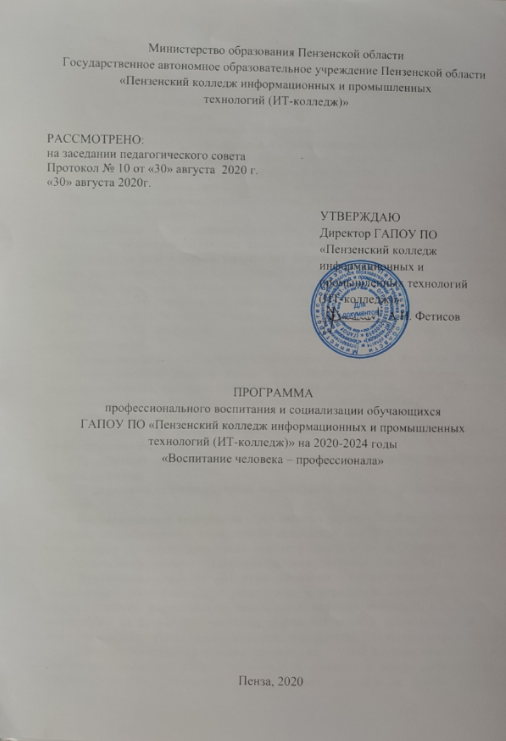 1 Термины и сокращенияГАПОУ ПО ПКИПТ – краткое наименование образовательной организации.ВР – воспитательная работа.ОК – общие компетенции.СПО – среднее профессиональное образование.ОПОП – основная профессиональная образовательная программа.ПВ – программа воспитания и социализации обучающихся.МО – методическое объединение классных руководителей.ФГОС – федеральный государственный образовательный стандарт.SWOT - Анализ сильных и слабых сторон, возможностей, угроз.Воспитание – это целенаправленный, непрерывный, систематический и сознательно организуемый процесс взаимосвязанной деятельности воспитателя и воспитуемого, в ходе которого происходит формирование системы определенных качеств личности, ее взглядов и убеждений, другими словами, происходит передача и овладение общественно ценным опытом. творческоеПрофессиональное воспитание - это деятельность по управлению процессом профессионально-личностного становления человека, включающая освоение норм общества и профессии, саморазвитие, профессионально-личностное самоутверждение.Социализация – это процесс становления личности, в процессе которого происходит усвоение родного языка, социальных ценностей, норм, установок, образцов поведения, культуры, присущих данному обществу, социальной общности, воспроизводство личностью социальных связей и социального опыта.Образование – это: 1) процесс и система овладения знаниями, умениями и навыками, необходимыми качествами;2) результат овладения знаниями, умениями и навыками, формирования качеств личности; 3) целостный процесс обучения и воспитания личности, обеспечивающий ее развитие.Воспитательные технологии – это система научно обоснованных приемов и методик, способствующих становлению отношений между субъектами процесса, при которых в непосредственном контакте достигается поставленная цель – приобщение воспитуемых к общечеловеческим культурным ценностям.Духовно-нравственное развитие личности - осуществляемое в процессе социализации последовательное расширение и укрепление ценностно-смысловой сферы личности, формирование способности человека оценивать и сознательно выстраивать на основе традиционных моральных норм и нравственных идеалов отношение к себе, другим людям, обществу, государству, Отечеству, миру в целом.Личностно-ориентированная технология – такая воспитательная система, где ребенок является высшей ценностью и ставится в центр воспитательного процесса, то есть организация воспитательного процесса на основе глубокого уважения к личности ребенка, особенностей развития его индивидуального развития, отношения к нему как к сознательному, полноправному участнику воспитательного процесса.Здоровьесберегающие технологии - это системный подход к обучению и воспитанию, построенный на создание благоприятного психологического климата, охрану здоровья и пропаганду здорового образа жизни.Экологообразовательные технологии - формирование экологической культуры, отношения к самому себе и ближайшему окружению; к осознанному отношению природе, как самостоятельной ценностиЭкологическая компетентность – осознанное, осмысленное овладение теоретическими знаниями, умениями, способами принятия решений, нравственными нормами, ценностями, традициями, необходимыми для практической реализации экологически целесообразной деятельности.Мотивационный компонент экологической компетентности должен включать как личностно, так и социально значимые мотивы. Он предполагает сочетание интересов и потребностей студентов, побуждающих к осуществлению экологической деятельности, а также наличие экологически значимых качеств личности (гуманность, эмпатийность, бережливость, ответственность и др.).Формирование экологической компетентности студентов опирается на основные принципы экологического образования и воспитания:непрерывность, последовательность, связь с практикой;единство общего, профессионального и экологического образования;учет национальных интересов, региональных особенностей, использование традиционной культуры природопользования и охраны природы;гуманизация, развитие социально-активной личности, экологического сознания, мышления, культуры.Кросс-культурная компетентность — это личностный рост каждого человека путем проникновения в культуру, наследие, традицию, историю, этимологию, коммуникативные умения обучающихся, проявляющиеся в процессе обмена культурного опыта с гражданами другой страны. Soft skills – личностно- управленческие компетенции. Это унифицированные навыки и личностные качества, которые повышают эффекитивность работы и взаимодействия с другими людьми. К soft skills относятся: умение убеждать, планировать, лидировать, управлять, находить нужный подход к людям, способность разрешать  конфликтные ситуации.Hard-skills – компетенции - знание стандартов, технологических нюансов, методов проведения технических работ.Проект - совокупность взаимосвязанных мероприятий, направленных на получение значимых уникальных результатов в условиях неопределённости, временных, ресурсных и иных ограничений.Управление проектом - использование соответствующих компетенций, инструментов и методов для эффективного получения результатов, достижения показателей и цели проекта.Бенчмарки - показатели, позволяющие определить эффективность деятельности учреждений на рынке услуг и их конкурентные преимущества.Бенчмаркинг - анализ чужого опыта с целью укрепления высоких позиций среди конкурентов.Стейкхолдеры – люди и организации, оказывающие влияние на проект.Добровольческая (волонтерская) деятельность - это форма социального служения, осуществляемая по свободному волеизъявлению граждан, направленная на бескорыстное оказание социально значимых услуг на местном, национальном или международном уровнях, способствующая личностному росту и развитию выполняющих эту деятельность граждан (добровольцев).Тьютор – специально подготовленное лицо, осуществляющее сопровождение участия в творческих, практических мероприятиях, тренингах  лиц с  инвалидностью или ограниченными возможностями здоровья.Чемпионат WorldSkills - международная некоммерческая конкурсное движение, целью которого является повышение статуса и стандартов профессиональной подготовки и квалификации по всему миру, популяризация рабочих профессий через проведение международных соревнований по всему миру.2 Пояснительная запискаПрограмма профессионального воспитания и социализации обучающихся Государственного автономного профессионального образовательного учреждения Пензенской области «Пензенский колледж информационных и промышленных технологий (ИТ-колледж)» (далее - Программа) – нормативно-правовой документ, представляющий стратегию и тактику развития воспитательной работы в процессе реализации основных образовательных программ СПО. Программа представляет собой  модель системы профессионального воспитания студентов колледжа. Используемый подход предполагает наличие целостной системы, опирающейся на научные и практические достижения в области воспитания студенческой молодежи, а также положения действующих законодательных и нормативных актов в области профессионального образования и воспитания, что является объективной предпосылкой создания конкурентно способной модели системы воспитания. Перспективным направлением должны стать разработка методик и процедур оценки эффективности мероприятий и технологий профессионального воспитания, включенных в Программу, корректировка действующих и создание инновационных направлений с учетом тенденций развития профессионального образования в России. Программа является документом, открытым для внесения изменений и дополнений.3 Паспорт программы профессионального воспитания и социализации обучающихся4 Актуальность создания программыВоспитание молодежи является одной из ключевых проблем, стоящих перед обществом в целом и образовательным учреждениям в отдельности. Определение ценностных ориентиров, соответствующих современным реалиям, обретение духовности, общепризнанных и традиционных для России идеалов и ценностей, национальной идеи является важным для человека, поскольку помогает ему адаптироваться к изменившимся условиям, осмыслить свое место в жизни. Глобальные проблемы, такие как экономические, экологические, духовно-нравственные, стремительно нарастают перед человечеством и подчеркивают возрастающую ответственность в стратегии образования. Подростки сегодня постоянно оказываются перед выбором, какие ценности, какие идеалы принять, и долг педагогов, родителей и представителей общественности помочь им сделать правильный выбор. Воспитание должно базироваться на достоверных научных знаниях, развитии культурных традиций и воспитании юных граждан в духе нравственности. Коллектив колледжа призван координировать совместные усилия семьи и общественности по формированию комплекса социально-значимых профессионально-личностных качеств специалиста. Сегодня фактор взаимодействия, взаимозависимости процесса воспитания с социальной средой, в которую погружен обучающийся, приобрел особую значимость и актуальность. Программа воспитательной работы должна и способна охватывать основные направления воспитания, которые позволяют обучающимся и студентам реализовать себя в современных условиях, сформировать гражданскую зрелость, культурно-нравственную личность, воспитать трудолюбие, профессиональные качества личности и быть востребованным со стороны государства и общества.Актуальность разработки и определение направлений воспитательной работы колледжа также определяются значимостью выполнения требований ФГОС в части формирования общих и профессиональных компетенций обучающихся как результата и основания воспитательной деятельности колледжа.Обществу требуются конкурентоспособные выпускники организаций СПО, обладающие комплексом общих и профессиональных компетенций, способные качественно выполнять профессиональную деятельность, самостоятельно ориентироваться в потоке меняющейся информации, включенные в систему социальных отношений и активно выполняющие свою социальную роль.В современном обществе существенно возросли требования к уровню воспитания и социализации студентов, целям, содержанию и технологиям воспитания студентов в учреждениях СПО. Но следует отметить недостаточное внимание со стороны общества к разработке системы воспитания студентов организаций СПО, которая бы обеспечивала формирование способных, одаренных студентов, а также корректировала проблемы адаптации, социализации и личностного роста обучающихся.Воспитательная работа колледжа должна осуществляться в режиме постоянного инновационного развития на основе прогнозирования личностных потребностей с учетом потребностей региона и города с учетом ценностных ориентиров, соответствующих современным реалиям, обретение духовности, общепризнанных и традиционных для России идеалов и ценностей, национальной идеи. Воспитательная работа в колледже должна строиться на культурных традициях, духовности и нравственности. В процессе воспитания колледж должен обеспечивать взаимные действия семьи и общественности по формированию комплекса социально-значимых профессионально-личностных качеств обучающихся и выпускников.5 Учреждения-бенчмарки и их конкурентные преимуществаС целью улучшения собственной работы, коллектив ГАПОУ ПО «Пензенский колледж информационных и промышленных технологий (ИТ-колледж)» в качестве примера эффективного функционирования профессиональной образовательной организации в современных условиях модернизации среднего профессионального образования ориентируется на следующие учебные организации:1. ГАПОУ «Международный центр компетенций – Казанский техникум информационных технологий и связи».Актуальные тенденции:Техникум обладает развитой инфраструктурой: в распоряжении студентов учебные и лабораторные корпуса общей площадью 10 тыс. кв. м., на которых расположены 38 лабораторий, 24 кабинета, 6 мастерских, 10 компьютерных классов. Это позволяет качественно и на современном уровне вести теоретическую и практическую подготовку обучающихся.Активное развитие цифрового образовательного пространства.В рамках практико-ориентированного обучения МЦК-КТИТС активно интегрирует в образовательный процесс модель обучения по мировым стандартам WorldSkills.Казанский техникум информационных технологий и связи определен Межрегиональным центром компетенций в области информационных и коммуникационных технологий, включающим в себя Тренировочный полигон для подготовки национальной сборной к участию в национальных и международных конкурсах профессионального мастерства и Учебный центр для разработки и апробации экспериментальных образовательных программ по перечню профессий топ-50.2. Колледж информатики и программирования Финансового университета при Правительстве РФ.Актуальные тенденции:Две флагманские специальности колледжа: «Программирование в компьютерных системах» и «Информационная безопасность автоматизированных систем». Студенты принимают участие в профессиональных конкурсах «WorldSkills Russia», «IT-Планета».Внедрена в образовательный процесс система дистанционного обучения (ДО) Организация дистанционного (электронного) обучения студентов (слушателей), используя электронные обучающие курсы, программные тренажёры, базы тестовых заданий.Система управления колледжем направлена на создание благоприятного морально-психологического климата, создание условий творческого развития личности преподавателя, подготовку специалистов, конкурентоспособных в своей профессиональной областиВ колледже активно развивается студенческое самоуправление, проектная деятельность, студенты организуют акции против курения, поздравительные концерты и антинаркотические шоу.6 Текущее положение и анализ среды ГАПОУ ПО «Пензенский колледж информационных и промышленных технологий (ИТ-колледж)»ГАПОУ ПО «Пензенский колледж информационных и промышленных технологий (ИТ-колледж)» (далее – ПКИПТ) образован в 2016 году в результате реорганизации ГАПОУ ПО «Пензенский многопрофильный колледж». В настоящее время ПКИПТ является самой крупной профессиональной образовательной организацией Пензенской области.ПКИПТ входит в ТОП-50 учреждений СПО по Российской Федерации и ТОП-10, осуществляющий подготовку специалистов по 17 специальностям и 3 рабочим профессиям в соответствии со следующими профилями подготовки: информационный, металлообработка, электротехнический, приборостроительный.В колледже обучается около 2200 студентов (8,60% от контингента по субъекту РФ) по 28 образовательным программам среднего профессионального образования. Реализация указанных программ направлена на решение задач, обозначенными в Стратегиях социально-экономического Развития Пензенской области на краткосрочную, среднесрочную и долгосрочную перспективы.Согласно Программе развития колледжа на 2020-2024гг. от 17.04.2020 целью развития ПКИПТ является создание колледжа нового формата, соответствующего современным требованиям к качеству среднего профессионального образования в сфере промышленных технологий. В 2019 году ПКИПТ создал 5 мастерских по лоту «Информационные и коммуникационные технологии» в рамках реализации мероприятия «Государственная поддержка профессиональных образовательных организаций в целях обеспечения соответствия их материально-технической базы современным требованиям» федерального проекта «Молодые профессионалы» (Повышение конкурентоспособности профессионального образования)» национального проекта «Образование». С 2018 года ПКИПТ принимает самое активное участие в реализации федерального профориентационного проекта «Билет в будущее». За два года 3130 школьников прошли профессиональные пробы по 8-ми компетенциям, включая «Инженерный дизайн CAD» и «Токарные работы на станках с ПУ» (подтверждение на стр.). В 2019 году колледж успешно принял участие в реализации федерального проекта по обучению граждан предпенсионного возраста.В настоящее время 9 педагогов колледжа являются экспертами регионального чемпионата Ворлдскиллс и 15 – экспертами демоэкзамена.Обучающиеся ПКИПТ показывают высокую результативность участия в конкурсах профмастерства. Так в 2019 году в региональном чемпионате Ворлдскиллс Россия 10 студентов колледжа вошли в число призеров (7 первых мест), в 2020 году призерами стали 16 студентов (10 первых мест).В региональном этапе Всероссийской олимпиады СПО студенты колледжа ежегодно принимают участие по 4-ем УГС и во всех занимают первые места. На национальном чемпионате для инвалидов и лиц с ОВЗ «Абилимпикс» в 2018 году завоевали серебро, заняв 2 место по сборке-разборке электронного оборудования, в 2019 – 3 место по обработке цифровой информации.Роль и место ПОО в социально-экономическом развитии регионаВ настоящее время в ПКИПТ сконцентрированы лучшие в регионе материально-технические, кадровые и методические ресурсы в области промышленных и информационных технологий. К участию в подготовке кадров привлечено около 200 организаций (промышленных предприятий и IT-компаний).Во взаимодействии с реальным сектором экономики  Пензенской области колледж выстраивает кластероориентированную модель, активно сотрудничает с Ассоциацией промышленников Пензенской области, приборостроительным кластером, пензенским отделением Союза машиностроителей России. Выстроено тесное партнерство (проведение уроков на производстве, организация практик и дуальное обучение студентов) с инвестиционной площадкой региона – Технопарком высоких технологий «Рамеев». 100% выпускников колледжа по заявленному направлению востребованы для ведущих предприятий области.Воспитательная система колледжа направлена на формирование и развитие интеллектуальной, культурной, творческой, нравственной личности обучающегося, будущего специалиста, сочетающего в себе профессиональные знания и умения, высокие моральные и патриотические качества, обладающего правовой и коммуникативной культурой, активной гражданской позицией. В центре воспитательного пространства – личность обучающегося. Преподаватели и классные руководители учебных групп решают воспитательные задачи через учебную деятельность: содержание учебной дисциплины, методику преподавания, добросовестное отношение к своим обязанностям, желание помочь каждому учащемуся и студенту, уважительное отношение к обучающимся, умение понять и выслушать каждого, а также заинтересованность в успехах обучающихся, объективность в оценке знаний, широту эрудиции, внешний вид, честность, наличие чувства юмора, что оказывает влияние на воспитание личности обучающихся. Большое влияние на воспитание обучающегося оказывает внеучебная деятельность: классные часы, экскурсии, круглые столы, диспуты и т.д.Эффективному решению поставленных задач по воспитательной работе способствует сложившаяся система студенческого самоуправления в колледже. Она создана в целях обеспечения реализации прав обучающихся на участие в управлении образовательным процессом, решения важных вопросов жизнедеятельности студенческой молодежи, развития её социальной активности, поддержки и реализации социальных инициатив.Деятельность студенческого самоуправления активно осуществляется во всех сферах жизнедеятельности колледжа: в учебном процессе, культурно-массовой деятельности, пропаганде здорового образа жизни и др.Члены Студсовета колледжа принимают участие в круглых столах, конференциях, акциях, слетах, молодежных форумах, встречах с социальными партнерами; участвуют в работе дискуссионных площадок по различным направлениям. Неоднократно становились призерами и победителями конкурсов и фестивалей различных уровней.В колледже функционируют студенческие профсоюзы. Профсоюзное движение становится все более популярным в студенческой среде - 95% от общего количества обучающихся являются членами студенческих профсоюзов.Совет общежития также выполняет важную функцию в организации учебно-воспитательного процесса. Активизация работы Совета общежития по проведению культурно-досуговых мероприятий, помощь в решении вопросов по улучшению условий проживания обучающихся способствуют созданию комфортной среды для занятий и отдыха студентов колледжа.В колледже успешно работают студенческие и творческие объединения:школа студенческого актива «Лидер»;вокальные студии «Гармония», «Шанс»;танцевальное объединение «Старденс»;студия хореографии «Аллегро»;школа КВН;радиоклуб «Кристалл»;объединение «Беспилотник»;медиа-центр «Фокус»;волонтерский отряд «Искра»;студенческий отряд «Созвездие». Эффективно работает школа «Лидер». Студенты-кураторы, прошедшие подготовку в этой школе, проводят работу со студентами нового набора, вовлекают первокурсников в активную деятельность в общественной жизни колледжа.Продолжает развиваться деятельность студенческого отряда колледжа «Созвездие». Бойцы отряда ведут активную волонтерскую и профориентационную деятельность в школах города, районах и области, участвуют в проведении Дней открытых дверей в колледже, различных акциях; принимают активное участие в Областных и городских конкурсах, фестивалях и слетах студенческих отрядов Пензенской области. Благодарственным письмом Губернатора Пензенской области Белозерцева И.А. награждена руководитель студенческого отряда колледжа «Созвездие» Киреева Н.В.СПО «Созвездие» в 2019 году стали Дипломантами 8 Областной Спартакиады студенческих отрядов Пензенской области: 1 место - по футболу и дартсу; 2 место - по волейболу, лыжным гонкам и стритболу; 3 место – перетягивание каната. Награждены грамотами областного песенного фестиваля «Струны отрядной души» в номинации «Лучший ремейк -1 место, в номинации «Лучшая авторская песня» -2 место; 3 место заняли в областной конкурсной программе туристического слета «Ахунская сосна-2019». Награждены благодарностью Администрации физкультурно-оздоровительного центра г. Пензы для людей с ограниченными возможностями здоровья, Благодарственным письмом ректора ПензГТУ Усманова В.В. за вклад в подготовку и проведение Всероссийского образовательного проекта «День тренингов».Волонтерский отряд «Искра» принимает активное участие в акциях по сбору гуманитарной помощи, благоустройству скверов и парков города, братских могил и памятников. Члены волонтерского отряда – доноры Пензенского областного клинического центра крови; 500 волонтеров приняли активное участие во Всероссийском проекте «Цифра» - помогали пензенцам осуществить переход с аналогового на цифровое телевещание.Лучшие волонтеры-добровольцы были награждены грамотами и поездкой в Москву на торжественную церемонию вручения премии «Доброволец России-2019».Продолжает развиваться движение КВН. Две команды колледжа: «Сборная мира» и «Пингвины» - в апреле 2019 года приняли участие в Юниор-лиге КВН «Сура» II Кубка профессионалов среди команд КВН пензенских колледжей. Команда «Сборная мира» заняла почетное III место, достойно представив учебное заведение.Команда КВН колледжа «Сборная мира» осенью 2019 года принимала участие в играх Областной лиги КВН «Сура» и вышла в финал, где достойно представила колледж, став единственной командой КВН СПО Пензенской области среди команд КВН ВУЗов.В образовательном учреждении все мероприятия освещаются на сайте, в ПКИПТ в ВКонтакте, в Инстаграмм и Твиттере, а также в газете «Студенческий вестник».Студенческий Медиа-центр «Фокус» творчески и ответственно подход к созданию видеороликов и фотоколлажей значимых мероприятий колледжа.Студенты являются не только организаторами и участниками большого количества общеколледжных мероприятий,  но и проявляли себя при реализации социально значимых проектов на уровне города, области и на Всероссийском уровне. 10 лучших студентов колледжа были направлены в лидерскую смену образовательного Всероссийского лагеря в г. Анапа, где прошли курс обучения, проявив лидерские качества, творческий потенциал и организаторские способности. Таким образом, деятельность органов студенческого самоуправления, активное участие в общественной жизни образовательного учреждения способствуют самореализации, самоутверждению, их активной социализации, а главное – формированию личностных качеств и практических умений, необходимых для будущей профессиональной деятельности. Большое внимание в колледже уделяется спортивно-оздоровительной работе, реализация которой осуществляется с помощью программы «Здоровьесберегающее пространство». Все студенты колледжа вовлечены в спортивно-оздоровительную деятельность. Студенты и преподаватели колледжа активно принимают участие в спортивно-оздоровительной работе, направленной на формирование здорового образа жизни, постоянно являются призерами и победителями областных и городских спортивных мероприятий. Во внеучебное время в учебных комплексах колледжа работают спортивные секции: лечебно-оздоровительная физкультура, баскетбол, волейбол, легкая атлетика, настольный теннис, атлетическая гимнастика, фитнес-аэробика, мини-футбол, велотуризм. Сборные команды студентов по волейболу, футболу, баскетболу, плаванию, настольному теннису, шахматам и шашкам результативно выступают на различных соревнованиях города и области. За 2019 учебный год наши студенты пополнили копилку медалей за спортивные достижения: 15 медалей за 1 место, 10 медалей за 2 место и 10 медалей за 3 место в командном и личном первенстве. Сборные команды юношей заняли 2 место в общем зачете в Областной Спартакиаде.Система работы по гражданско-патриотическому воспитанию, включает в себя комплекс ежегодных общеколледжных мероприятий (конференций, тематических классных часов, лекций, экскурсий, конкурсов, тематических выставок, акций).Активно участвуют студенты образовательного учреждения в мероприятиях, проводимых в городе и области в рамках духовно-нравственного и патриотического воспитания молодежи: акциях, приуроченных к историческим датам, концертах, приуроченных ко Дню Победы, ежегодных творческих патриотических конкурсах «Варяг -2019» (3 место в номинации «Вокал»), «С чего начинается Родина» (1 место в номинации «Хореография», 2 место - «Художественное слово»).В данном направлении ежегодно реализуются различные добровольческие проекты, разработанные студентами колледжа: «Открытка ветерану», «Библиотека – души аптека», «От сердца к сердцу», «Пусть узнает вся страна, Пенза – Родина добра!». В рамках проектов студентами и преподавателями колледжа проводятся различные социально-значимые акции: «Подари улыбку», «Старым вещам – новая жизнь», «Чистый город»; культурно-массовые мероприятия для ветеранов педагогического труда, одиноких пожилых людей «Мы вместе»; поздравительные акции ко Дню учителя, 23 февраля и 8 марта и др. (информация об акциях – на официальном сайте образовательного учреждения). Профилактическая работа - одно из приоритетных направлений воспитательной работы колледжа. Совместно с учреждениями системы профилактики со студентами проведены воспитательные, профилактические мероприятия при участии сотрудников Управления наркоконтроля, инспекторов ГИБДД, ПДН, представителей МЧС, врачей-наркологов, психотерапевтов и т.д. Особое внимание уделяется правовой пропаганде, профилактике экстремизма и терроризма. В колледже работает Совет профилактики правонарушений несовершеннолетних.В колледже работает служба социально-психологической поддержки. Со студентами, родителями и педагогами проводится индивидуальное консультирование, тестирование, анкетирование и тренинговая работа по разным направлениям.Администрация и классные руководители привлекают студентов к участию в различных профилактических мероприятиях, конкурсах, акциях: «Лучший антинаркотический плакат, буклет», научно-практическая конференция среди студентов специальных образовательных учреждений «Здорово быть модным – модно быть здоровым», региональный конкурс «Конституция глазами молодёжи», Всероссийский конкурс социальной рекламы «Взгляд молодых» (3 место) и др.Результатом системной работы по профилактике преступлений и правонарушений является значительное снижение фактов противоправного поведения обучающихся за счёт эффективной социально-педагогической работы.В процессе работы с родительской общественностью проводятся общеколледжные родительские собрания с участием представителей служб профилактики, а также групповые собрания и рейды по месту жительства и в общежитие. Важным достижением колледжа можно считать создание в учебном заведении положительного микроклимата, условий для раскрытия способностей и возможностей каждого обучающегося через участие в олимпиадах, конкурсах с активным использованием различного рода механизмов стимулирования  личностных достижений учащихся, что и является главным условием успешного освоения учебных и практических навыков будущих специалистов.Конкурентные преимущества колледжа в реализации программы профессионального воспитания заключаются в следующем:1. Устойчивая репутация колледжа в регионе и муниципалитете;2. Прочные связи с социальными партнерами;3. Успехи студентов колледжа на региональном и всероссийском уровнях;4. Успешное участие обучающихся в движении Wordskils;5. Наличие традиций, объединяющих педагогический и студенческий коллектив;6. Увеличение доли обучающихся, занятых добровольческой и волонтерской деятельностью;7. Снижение доли обучающихся, состоящих на различных видах профилактического учета.Наряду с положительными результатами, достигнутыми педагогическим коллективом, существует ряд проблем, требующих решения, среди которых:необходимость внедрения технологических инноваций, корректировки, актуализации системы профессионального воспитания и социализации студентов колледжа;необходимость повышения квалификации педагогических работников колледжа по вопросам профессионального воспитания студентов;отсутствие системности в работе с талантливыми детьми;вовлеченность не всех студентов во внеурочную деятельность; недостаточная развитость направлений воспитательной работы, связанных с развитием предпринимательских компетенций, повышением интереса к политической жизни, семейному и половому воспитанию.Основные принципы профессионального воспитания и социализации обучающихсяВоспитательный процесс основывается на проверенных практикой и дающих положительные результаты принципах, адекватных целевым установкам, предъявляемым государством к воспитанию молодежи, тенденциям развития социокультурного пространства: открытость - возможность открытого обсуждения хода реализации Программы и свободного включения в процесс ее реализации всех заинтересованных субъектов социума города; демократизм – переход от системы с однонаправленной идеологией принудительных воздействий к субъекту воспитания, к системе, основанной на взаимодействии, на педагогике сотрудничества всех участников образовательного процесса; гуманизация  - обеспечивает равнодоступный выбор уровня, качества, направленности образования, способа, характера и формы его получения, удовлетворения культурно-образовательных потребностей в соответствии с индивидуальными проявлениями способностей;духовность – проявление у обучающихся смысла жизненных духовных ориентаций, соблюдении общечеловеческих норм гуманистической морали, интеллектуальности и менталитета российского гражданина; толерантность как наличие плюрализма мнений, терпимости к мнению других людей, учет их интересов, мыслей, культуры, образа жизни, поведения в различных сферах жизни; вариативность, включающая различные варианты технологий и содержания воспитания, нацеленности системы воспитания на формирование вариативности способов мышления, принятия вероятностных решений в сфере профессиональной деятельности, готовности к деятельности в ситуациях неопределенности; природоспособность – учет прав пола, возраста, наклонностей, характера, предпочтений воспитуемых, ответственности за саморазвитие, за последствия своих действий и поведения; воспитывающее обучение – использование воспитательного потенциала содержания изучаемых учебных дисциплин как основных, так и дополнительных образовательных программ в целях личностного развития студентов, формирования положительной мотивации к самообразованию, а также ориентации на творческо-практическую внеучебную деятельность; системность – установление связи между субъектами вне учебной деятельности по взаимодействию в реализации комплексных воспитательных программ, а также в проведении конкретных мероприятий; социальность – ориентация на социальные установки, необходимые для успешной социализации человека в обществе. Прогностическим обоснованием Программы являются результаты SWOT анализа воспитательной деятельностиТаким образом, для повышения эффективности воспитательного процесса в колледже необходимо: расширять круг внешних социальных партнеров;повышать квалификацию педагогических работников и внедрять современные формы и методы работы с обучающимися;использовать новые формы и методы повышения самостоятельности, способности к саморазвитию обучающихся.Программа профессионального воспитания и социализации обучающихся ГАПОУ ПО «Пензенский колледж информационных и промышленных технологий на 2020-2024 годы (далее – Программа) – локальный документ, представляющий стратегию и тактику развития воспитательной работы колледжа на этапе профессионального обучения обучающихся. Программа является основным документом для планирования и принятия решений по воспитательной работе, открытым для внесения изменений и дополнений.Программа направлена на формирование у обучающихся ОК, предусмотренных ФГОС СПО. Обучающиеся колледжа овладевают необходимыми компетенциями, которые они должны приобретать в процессе проведения с ними воспитательной работы. Формирование ОК решается рассредоточено. ОК осваиваются обучающимися путем включения воспитательных процессов и проектов как в учебную, так и во внеучебную деятельность.Компетентностный подход в воспитании акцентирует внимание на формировании у студентов компетенций, обеспечивающих им возможность успешной социализации, способствующих выполнению ими в будущем многообразных видов социально-профессиональной деятельности. В результате образования у человека должна быть сформирована целостная социально-профессиональная компетентность.Критерии сформированности ОК у обучающихсяМодель выпускникаМодель выпускника – это составляющая профессионального воспитания и социализации. Целью создания модели выпускника колледжа является развитие личности и высокий профессионализм будущего специалиста. В современных условиях существенно меняется содержание понятия «профессия». На первый план выдвигается не готовый набор профессионально-технических навыков, а деятельностно-организационная способность человека «расти» в профессии, умения анализировать свой профессиональный уровень, быстро создавать, «конструировать» четкие профессиональные навыки, обнаруживать и осваивать новые знания и профессиональные зоны в соответствии с меняющимися требованиями рыночной ситуации. Модель выпускника - исходная теоретическая разработка, многие положения и идеи которой необходимо осуществлять на практике, опираясь на накопленный опыт. Задача создания модели выпускника - найти вариант организации учебно-воспитательного процесса с использованием всех имеющихся возможностей для повышения результативности. Колледж должен стремиться выпускать из своих стен выпускника, который соответствовал бы параметрам модели выпускника.На 1-ый год обучения:изучение и формирование личности и коллектива, формирование элементов управления;развитие общественной активности личности;адаптация к условиям обучения в колледже;формирование ответственного отношения к учебному труду, интереса к избранной профессии.На 2-ой год обучения:воспитание общей культуры, нравственности, правового, экономического сознания, языковой культуры;привитие любви к избранной профессии;совершенствование системы студенческого самоуправления;развитие способностей студента к самоопределению, саморазвитию и самореализации.На 3-й год обучения:формирование позиции активного специалиста на рынке труда;подготовка специалиста, свободно владеющего своей профессией и ориентированного в смежных видах деятельности, способного к эффективной работе по специальности на уровне стандартов, готового к постоянному профессиональному росту, социальной и профессиональной мобильности;подготовка к жизни в современных условиях. На 4-й год обучения:подготовка квалифицированного работника соответствующего уровня и профиля, конкурентоспособного специалиста среднего звена;подготовка к жизни в новых экономических условиях, воспитание у подрастающего поколения ценностей семейной жизни;усиление защитной ориентированности воспитательной деятельности в целях формирования социальной и профессиональной мобильности выпускника7 Приоритетные направления и стратегические ориентиры профессионального воспитанияОжидаемые результаты: Снижение количества правонарушений и роста постановки на учет  ПДН, КДН и ЗП. Рост % участия студентов «Группы риска» в воспитательных делах разного уровня, конкурсах, олимпиадах, спортивных состязаниях. Увеличение доли обучающихся, снятых с педагогического и индивидуально-профилактического учёта по исправлению;Результативность профилактики безнадзорности и правонарушений определяется по следующим показателям: Поддержка в плане предотвращения, устранения или ограничения негативных влияний ближайшего окружения на личность обучающегося и процесс его развития; Активность студентов и преподавателей в совместных мероприятиях; Рост числа студентов, участвующих в массовых профессиональных акциях колледжа; Рост числа совместных мероприятий студентов и преподавателей Показатели эффективности реализации ПрограммыВ соответствии с поставленными целями и задачами направления профессионального воспитания и социализации обучающихся колледжа определены индикаторы эффективности реализации Программы по профилактическому, социально-психологическому направлению.8 Показатели программыПоказатели внутренней оценки качества условий, созданных для воспитания обучающихся, эффективности реализации рабочей программы воспитания и оценка результативности воспитательной работы отражены в таблице 1. Таблица 1. Оценка результативности воспитательной работы9 Требования к ресурсному обеспечению воспитательной работыРеализация программы воспитания и социализации предполагает комплексное взаимодействие педагогических, руководящих и иных работников колледжа, обучающихся и родителей (законных представителей) несовершеннолетних обучающихся.Воспитательные мероприятия (в том числе, виртуальные экскурсии, семинары и т.п.) проводятся с применением дистанционных образовательных технологий, при этом обеспечивается свободный доступ каждого обучающегося к электронной информационно-образовательной среде техникума и к электронным ресурсам. Ресурсное обеспечение воспитательной работы направлено на создание условий для осуществления воспитательной деятельности обучающихся, в том числе инвалидов и лиц с ОВЗ, в контексте реализации образовательной программы. Для реализации рабочей программы воспитания инвалидами и лицами с ограниченными возможностями здоровья создаются специальные условия с учетом особенностей их психофизического развития, индивидуальных возможностей и состояния здоровья. 9.1 Кадровое обеспечение воспитательной работыДля реализации рабочей программы воспитания по специальности колледж укомплектован квалифицированными специалистами. Управление воспитательной работой обеспечивается кадровым составом, включающим директора колледжа, который несёт ответственность за организацию образовательного процесса в колледже, заместителями директора, методистами, заведующими отделениями, педагогами-психологами, педагогами-организаторами, педагогами-организаторами ОБЖ, социальными педагогами, руководителями физического воспитания, воспитателем общежития, руководителями групп, преподавателями, библиотекарями, педагогами дополнительного образования. Функционал работников регламентируется требованиями профессиональных стандартов.Для реализации Программы воспитания и социализации привлекаются как преподаватели и сотрудники колледжа, так и иные лица, обеспечивающие прохождения производственных практик, подготовку к чемпионатам WSR, проведение мероприятий на условиях договоров гражданско-правового характера, а также родители (законные представители) несовершеннолетних обучающихся.9.2 Материально-техническое обеспечение воспитательной работыКолледж располагает материально-технической базой, обеспечивающей проведение указанных в рабочей программе воспитания мероприятий. При этом при подготовке к соревнованиям Ворлдскиллс используются собственные ресурсы, представляющие собой учебные аудитории для проведения занятий всех видов, предусмотренных образовательной программой, в том числе групповых и индивидуальных консультаций, текущего контроля и промежуточной аттестации, а также помещения для самостоятельной работы, мастерские и лаборатории, оснащенные оборудованием, техническими средствами обучения и материалами, учитывающими требования международных стандартов.Оборудование предприятий и технологическое оснащение рабочих мест производственной практики соответствует содержанию профессиональной деятельности и дает возможность обучающемуся овладеть профессиональными компетенциями по всем видам деятельности, предусмотренных программой, с использованием современных технологий, материалов и оборудования.Базы практик, где осуществляется прохождение учебной и производственной практик обучающимися, соответствуют требованиям:типичность для профессии обучающихся; современность оснащенности и технологии выполнения производственных работ;нормальная обеспеченность сырьем, материалами, средствами технического обслуживания и т. п.;соответствие требованиям безопасности, санитарии и гигиены.Основными условиями реализации ПВ являются соблюдение безопасности, выполнение противопожарных правил, санитарных норм и требований.Для проведения воспитательной работы Колледж располагает следующими ресурсами: 2 библиотеки с выходом в Интернет, 2 актовых зала, 2 спортивных зала со спортивным оборудованием, 2 тренажёрных зала, музей, специальные помещения для работы кружков, секций, клубов, с необходимым для занятий материально-техническим обеспечением (оборудование, инвентарь и т.п.)Материально-техническое обеспечение воспитательной работы предусматривает возможность:проведения массовых мероприятий, собраний, представлений, досуга и общения обучающихся, группового просмотра кино- и видеоматериалов, организации сценической работы, театрализованных представлений;выпуска печатных и электронных изданий, теле- и радиопрограмм и т.д.;художественного творчества с использованием современных инструментов и технологий, реализации художественно-оформительских и издательских проектов;систематических занятий физической культурой и спортом, проведения секционных спортивных занятий, участия в физкультурно-спортивных и оздоровительных мероприятиях; выполнения  нормативов комплекса ГТО;обеспечения доступа к информационным ресурсам Интернета, учебной и художественной литературе, коллекция медиа ресурсов на электронных носителях к множительной технике - для тиражирования учебных и методических тексто-графических и аудио- и видеоматериалов, результатов творческой, научно-исследовательской и проектной деятельности обучающихся.9.3 Информационное обеспечение воспитательной работыИнформационное обеспечение воспитательной работы имеет в своей инфраструктуре объекты, обеспеченные средствами связи, компьютерной и мультимедийной техникой, интернет- ресурсами и специализированным оборудованием.Информационное обеспечение воспитательной работы направлено на: информирование о возможностях для участия обучающихся в социально значимой деятельности; информационную и методическую поддержку воспитательной работы; планирование воспитательной работы и её ресурсного обеспечения; мониторинг воспитательной работы; дистанционное взаимодействие всех участников (обучающихся, педагогических работников, органов управления в сфере образования, общественности); дистанционное взаимодействие с другими организациями социальной сферы.Информационное обеспечение воспитательной работы включает: комплекс информационных ресурсов, в том числе цифровых, совокупность технологических и аппаратных средств (компьютеры, принтеры, сканеры, проекторы, МФУ и др.). Система воспитательной деятельности колледжа представлена на:Официальном сайте колледжа: http://ит-колледж.рф/Instagram: https://www.instagram.com/pkipt_58/ВКонтакте: https://vk.com/pkipt58Twitter: https://twitter.com/pkipt58№Наименование разделов ПрограммыСтраница1Термины и сокращения2Паспорт Программы3Текущее положение и анализ среды Государственного автономногопрофессионального образовательного учреждения «Пензенский колледж информационных и промышленных технологий (ИТ-колледж)»4Приоритетные направления развития и стратегические ориентирыпрофессионального воспитания4.1.Гражданско-патриотическое направление профессионального воспитания4.2.Профессионально-ориентирующеенаправление (развитие карьеры) профессионального воспитания.4.3.Спортивное и здоровьесберегающеенаправление профессионального воспитания.4.4.Экологическое направление профессионального воспитания.4.5.Студенческое самоуправление впрофессиональном воспитании.4.6.Культурно-творческое направление профессионального воспитания.4.7.Бизнес-ориентирующее направление (молодежное предпринимательство)профессионального воспитания4.8.Социально-психологическое направление, включая профилактику асоциального поведения5.Показатели Программы6.Управление Программой7.Мониторинг результатов ПрограммыРАЗДЕЛ 3. ТРЕБОВАНИЯ К РЕСУРСНОМУ ОБЕСПЕЧЕНИЮ ВОСПИТАТЕЛЬНОЙ РАБОТЫНаименование программыПрограмма профессионального воспитания и социализации обучающихся Государственного автономного профессионального образовательного учреждения Пензенской области «Пензенский колледж информационных и промышленных технологий (ИТ-колледж)» (далее - ПВ)Срок реализации ПВ2020-2024 гг.Нормативно-правовая основа разработки ПВКонституция Российской Федерации.Конвенция ООН о правах ребенка. Семейный кодекс РФ от 29.12.1995 (с изменениями).Федеральный закон от 24.06.1998 № 124 ФЗ «Об основных гарантиях прав ребенка в Российской Федерации» (с изменениями).Федеральный закон от 24.06.1999 № 120 ФЗ «Об основах системы профилактики безнадзорности и правонарушений несовершеннолетних» (с изменениями).Федеральный закон «Об образовании в Российской Федерации» от 21.12.2012 №273-ФЗ (с изменениями).Федеральный закон Российской Федерации об организации внеурочной деятельности при введении федерального государственного образовательного стандарта общего образования № 03-296 от 12 мая 2011 года.Федеральный закон Российской Федерации от 19 мая 1995 г. 82-ФЗ «Об общественных объединениях» (14 апреля 1995 г.)Федеральный закон от 25 июля 2002 г. N 114-ФЗ «О противодействии экстремистской деятельности» (с изменениями и дополнениями)Федеральный закон от 31 июля 2020 г. № 304-ФЗ “О внесении изменений в Федеральный закон «Об образовании в Российской Федерации» по вопросам воспитания обучающихся»;Федеральный закон от 11.08.1995 № 135-ФЗ «О благотворительной деятельности и добровольчестве (волонтерстве)»;Распоряжение Правительства РФ от 04.09.2014 N 1726-р «Об утверждении Концепции развития дополнительного образования детей»Постановление Правительства РФ от 20.06.2011 № 485 «Об утверждении Положения о государственной системе мониторинга наркоситуации в Российской Федерации».Национальный проект «Образование» на 2018- 2024 годы.Федеральный государственный образовательный стандарт среднего общего образования, утв. приказом Министерства образования и науки РФ от 17.05.2012 № 413.Стратегия развития воспитания в Российской Федерации на период до 2025 года, утв. распоряжением Правительства РФ от 29.05.2015 г. №996 – р. Федеральная целевая программа развития образования на 2016-2020 годы, утв. постановлением Правительства РФ от 15.04.2014 г. № 295. Государственная программа Российской Федерации «Патриотическое воспитание граждан РФ на 2016-2020 гг.», утв. постановлением Правительства РФ от 30.12.2015 г. № 1493.Государственная программа Российской Федерации «Реализация государственной национальной политики», утв. постановлением Правительства РФ от 29.12.2016 г. № 1532Концепция развития системы профилактики безнадзорности и правонарушений несовершеннолетних на период до 2020 года, утв. распоряжением Правительства Российской Федерации от 22.03. 2017 г. № 520-р.Указ Президента Российской Федерации от 7 мая 2018 г. № 204 «О национальных целях и стратегических задачах развития Российской Федерации на период до 2024 года».Федеральный проект «Молодые профессионалы (Повышение конкурентоспособности профессионального образования)».Закон Пензенской области от 4 июля 2013 года №2413-ЗПО «Об образовании в Пензенской области» (с изменениями и дополнениями).Федеральный Закон от 28.06.2014 №172-ФЗ «О стратегическом планировании в Российской Федерации» (с изменениями и дополнениями на 31.07.2020)Устав образовательной организации (с изменениями)Программа развития ГАПОУ ПО «Пензенский колледж информационных и промышленных технологий (ИТ-колледж)» на 2020-2024Локальные акты ГАПОУ ПО «Пензенский колледж информационных и промышленных технологий (ИТ-колледж)»Партнёры ПВГражданско-патриотическое направление:Областная библиотека им. М.Ю. Лермонтова;Пензенская областная библиотека для детей и юношества;Пензенское региональное отделение Всероссийской общественной организации ветеранов «Боевое братство»,Пензенская региональная общественная организация «Российский Союз ветеранов Афганистана», Пензенский областной Совет ветеранов,Пензенский городской Совет ветеранов,Местная Общественная организация Всероссийской Общественной Организации Ветеранов «Совет Ветеранов Войны и Труда Октябрьского района,Местная Общественная организация Всероссийской Общественной Организации Ветеранов «Совет Ветеранов Войны и Труда Ленинского района,Хор ветеранов «Серебряная прядь»,Областной краеведческий музей,Пензенская областная станция юных туристов.Профессионально и бизнес-ориентирующее направление:Ассоциация промышленников Пензенской области;Союз Пензенских строителей;Приборостроительный кластер;Пензенское отделение Союза машиностроителей России;Ассоциации разработчиков программного обеспечения г. Пензы SECON;ИТ-компания «Максофт»;Пензенская торгово-промышленная палата;ФГУП «Почта России»;ГК «ТДА-Электро»;ООО «Элсофт» и другие.Спортивное и здоровьесберегающее направление:Спортивное общество «Юность России» региональное отделение ОГФСО «Юность России»;ДС «Буртасы»;ДС «Дизель - арена»; Дворец единоборств «Воейков».Экологическое направление:Молодежное движение «Зеленая волна» на базе русского географического общества Пензенской области;Управление природных ресурсов Правительства Пензенской области; Управлением образования Пензенской области, Росприроднадзор,Пензенский педагогический университет, Пензенская сельскохозяйственная академия, Областной краеведческий музей, Пензенский зоопарк, Областная станция юных натуралистов,Лермонтовский музеем-заповедник «Тарханы.Студенческое самоуправление:МЦ «Юность»;ГАУ ПО «Многофункциональный молодежный центр Пензенской области»;Молодежный парламент Пензенской области; Пензенское региональное отделение Всероссийской общественной организации  «Молодая Гвардия Единой России».Культурно-творческое направление:ГАУ ПО «Многофункциональный молодежный центр Пензенской области»;ГАУК ПО Пензаконцерт;МЦ «Юность»;ГБУК «Пензенская областная библиотека им. М.Ю. Лермонтова»;ГКУК «Пензенская областная библиотека для детей и юношества»;Пензенская областная картинная галерея имени К.А. Савицкого;Пензенский государственный краеведческий музей;Литературный музей г. ПензыСоциально-психологическое направление:МБУ «Пензенский городской комплексный центр срочной социальной помощи населению»;ГБУ ПО «Центр психолого-педагогической, медицинской и социальной помощи Пензенской области»;МБУ «Комплексный центр социальной помощи семье и детям» районов г. ПензыПрофилактическое направление:Администрации районов г. Пензы;Комиссии по делам несовершеннолетних и защите их прав;Отделы полиции УМВД России по г. Пенза и Пензенской области;Центр по противодействию экстремизму УМВД России по Пензенской области;ГБУЗ «Областная наркологическая больница»Заказчики программыМинистерство образования Пензенской областиКуратор программыДиректор ГАПОУ ПО «Пензенский колледж информационных и промышленных технологий (ИТ-колледж)» Фетисов А.Н.Руководитель программы Заместитель директора по организации воспитательной и социальной работы Солдатова Л.В.Разработчики ПВЗаместитель директора по организации воспитательной и социальной работы Солдатова Л.В.,социальный педагог Улина О.А.,педагог-психолог Кузнецова Е.А.,педагог-организатор Майорова Л.Г.Исполнители ПВПреподаватели, специалисты, обучающиеся и их родители (законные представители).Цель ПВФормирование к 2024 году конкурентоспособного и компетентного выпускника ИТ-колледжа на основе профессионально-трудового воспитания, приобщения 100% студентов к профессиональной деятельности и связанным с нею социальным функциям в соответствии со специальностью и уровнем квалификации, с учетом социокультурной и экономической ситуации в Пензенской области и России, а также владеющего общечеловеческими нормами нравственности, культуры, здоровья и межличностного взаимодействия и способного обеспечивать устойчивое повышение качества собственной жизни и общества в целом.Задачи ПВСформировать к 2024 году у 100% обучающихся гражданско-патриотические компетенции с применением кросс-культурных технологий, способствующих развитию высокой социальной активности, гражданской ответственности, духовности, уважения традиций и исторического прошлого своей страны.Сформировать профессиональные компетенции к 2024 году у 100% обучающихся, используя проектно-деятельностный подход, способствующий готовности обучающихся к эффективному самопознанию, саморазвитию, самоопределению, самореализации и идентификации с будущей профессией, ее деятельностными формами, традициями, общественными и личными смыслами.Сформировать компетенции предпринимательской активности и позиции у 50% обучающихся к 2024 году, используя проектные технологии для выстраивания собственной профессиональной и предпринимательской стратегии и деятельности.Сформировать у 100% обучающихся к 2024 году с применением Soft skills технологий мотивацию к непрерывному личностному росту, активную    жизненную позицию, путем овладения навыками работы в команде, освоения организаторской, управленческой, волонтерской и добровольческой деятельности. Сформировать у 100% обучающихся к 2024 году с применением Soft skills технологий и кросс-культурных компетенций духовно-нравственные и ценностно-смысловые ориентиры, креативное мышление, эстетическую культуру для гармонизации развития личности и успешной самореализации в жизни общества и профессии.Создание доступной и здоровьесберегающей среды в ОУ для формирования ценностного отношения к собственному здоровью и потребности в здоровом образе жизни у 100% обучающихся к 2024 году с применением здоровьсберегающих технологий.Сформировать у 100% обучающихся к 2024 году экологическую компетентность, опирающуюся на основные принципы экологического образования, воспитания и целесообразное поведение как показателей духовного развития личности посредством применения экологообразовательных технологий.Создание комфортных социально-психологических условий для эффективного функционирования системы профилактики безнадзорности и правонарушений по формированию у 100% обучающихся к 2024году эмоционально целостного отношения к Закону, нормам и ценностям демократического общества, законопослушной деятельности, правовой культуры и гражданственностиПриоритетные направления ПВГражданско-патриотическое направление профессионального воспитания.Профессионально-ориентирующее направление (развитие карьеры) профессионального воспитания.Спортивное и здоровьесберегающее направление профессионального воспитания.Экологическое направление профессионального воспитания.Студенческое самоуправление в профессиональном воспитании.Культурно-творческое направление профессионального воспитания.Бизнес-ориентирующее направление (молодежное предпринимательство) профессионального воспитания.Профилактическое, социально-психологическое направление.Этапы реализации программыЭтапы:I этап «Проектно-организационный»:предполагает разработку модели личности обучающегося колледжа и план ее формирования в соответствии с требуемыми ФГОС качествами и направлениями ее развития, определение комплекса компонентов «Я-сферы» личности обучающегося. Их выделение мы осуществляем с учетом актуальных направлений воспитания и социализации личности – гражданско-патриотическое, духовно-нравственное, интеллектуально-творческое, социально-рефлексивное и т.д.II этап «Содержательно-деятельностный»:представляет реализацию комплекса мероприятий плана с учетом следующих аспектов: обеспечение взаимодействия колледжа, семьи, социальных и производственных партнеров, общественности; организацию работы методического объединения классных руководителей; разработку и апробацию годовых планов на проявление и развитие творческих способностей обучающихся, на презентацию их личностных достижений;формирование программного, информационно-методического, проектного банка разработок педагогов и их социальных партнеров в виде портфолио воспитательной работы; разработку и реализацию диагностики результатов воспитательной работы в форме педагогического мониторинга. III этап «Функционально – обобщающий»: этап реализации программы должен заключаться в подготовке и осуществлении на основе диагностики индивидуальной и коллективной рефлексии педагогов, обучающихся, родителей и социальных партнеров колледжа хода и результатов воспитательной работы по формированию и развитию личности каждого обучающегося. Основным функциональным компонентом этого этапа является подготовка диагностических материалов и аналитических справок об итогах реализации программы воспитания, а также подготовка методических рекомендаций по совершенствованию воспитательной работы, размещение материалов на сайте колледжа, в средствах массовой информации. На этом этапе продолжается реализация портфеля проектов, собственно проектов и плана мероприятий под них, намеченного на втором этапе.Результатыреализации ПВСоздание системы гражданско-патриотического воспитания и формирование у 100% обучающихся высокой социальной активности, гражданской ответственности, духовности, уважения традиций и исторического прошлого своей страны.Не менее чем 80% обучающихся обладают профессиональной мобильностью и высоким уровнем притязаний в развитии карьеры, умеют планировать личностно-профессиональный рост.Увеличение количества обучающихся-участников творческих конкурсов, спортивных соревнований, фестивалей и олимпиад различного уровня на 10% ежегодно.Увеличение числа победителей, призеров, лауреатов и дипломантов  творческих конкурсов, спортивных соревнований, фестивалей и олимпиад различного уровня на 2% ежегодно.Увеличение количества обучающихся, вовлеченных в проектную деятельность на 10% ежегодно.Расширение количества социальных партнеров колледжа, участвующих в мероприятиях ПВ, являющихся координаторами проектов обучающихся.100% обучающихся со сформированными ценностными ориентациями и мотивированных на непрерывный личностный рост.100% обучающихся с активной жизненной позицией и  сформированными Soft skills компетенциями (работа в команде, навыки организаторской, управленческой, волонтерской и добровольческой деятельности).Реализация здоровьесберегающих технологий, обеспечивающих комфортное сотрудничество всех субъектов образовательного процесса; у 100% обучающихся сформирована система знаний о здоровье человека и навыков ведения здорового образа жизни.Повышение уровня культурного развития обучающихся, межэтнической, межконфессиональной толерантности у 100% обучающихся. Организация профилактической деятельности, способствующей уменьшению количества обучающихся, состоящих на учете ПДН и совершивших правонарушения.Снижение показателей различных негативных тенденций, предупреждение рисков возможного возникновения экстремистских проявлений в  ГАПОУ ПО «Пензенский колледж информационных и промышленных технологий (ИТ-колледж)».Создание условий с применением инновационных механизмов для развития инклюзивного образования, путем повышения активности участия обучающихся в мероприятиях колледжа.100% обучающихся со сформированной духовно-нравственной и экологической культурой поведения.Формирование предпринимательских компетенций.Основные источники и объёмы финансирования ПВФинансирование осуществляется и обеспечивается на основе бюджетного нормативного финансирования и за счет средств от предпринимательской и приносящей доход деятельности. Система организации контроля над выполнением ПрограммыУправление портфелями проектов Программы воспитания и социализации обучающихся ГАПОУ ПО «Пензенский колледж информационных и промышленных технологий (ИТ-колледж)» осуществляет заместитель директора по организации воспитательной и социальной работы. Контроль исполнения Программы выполняет Педагогический совет колледжа, обеспечивая проведение ежегодного анализа. Объекты контроля: годовой план и отчёт по реализации Программы. Предмет контроля: воспитательные события Программы. Результаты промежуточного контроля рассматриваются на оперативных заседаниях при директоре, заместителе директора по организации воспитательной и социальной работы, а также на заседании методического объединения классных руководителей.Сильные стороны (S)Возможности (O)Сплоченный коллектив, командный дух, взаимопомощь, возможность оперативно решать все возникающие вопросы;развитая информационная сеть в колледже, применение цифровых образовательных ресурсов в воспитательной работе;ежегодное повышение имиджа колледжа в образовательной среде региона;сотрудничество с предприятиями, общеобразовательными организациями, вузами, организациями среднего профессионального образования, организациями культуры и профилактики, организациями социальной сферы города;гибкость в формировании и внедрении новых воспитательных технологий;отлаженная система повышения квалификации, переподготовки и подготовки работников колледжа;стабильный коллектив квалифицированных педагогических работников колледжа, обладающих широкими профессиональными и личностными качествами;большой накопленный опыт организации воспитательной работы;наличие системы самоуправления и организации студенческого актива;взаимодействие с органами молодежной политики района и области;содействие студентам в реализации их проектов;сопровождение воспитательного процесса социально-психологической службой;наличие актового зала, музея, библиотеки, читального зала, оснащенных современным компьютерным оборудованием, доступ к Интернет-ресурсам.Расширение связей с общественностью, социальными партнерами колледжа;развитие информационной сети в колледже, широкое применение цифровых образовательных ресурсов в воспитательной работе;внедрение современных педагогических технологий, форм и методов воспитательной работы;адресное повышение квалификации педагогических кадров в сфере воспитания;возможность самовоспитания и самокоррекции  посредством активизации работы студенческого самоуправления;привлечение к мониторингу воспитательной деятельности внешних партнеров;реализация программы «Доступная среда».реализация национальных программ, направленных на развитие образования, развития и воспитания молодежи Пензенской области; использование развитой культурной и культурно-творческой инфраструктуры города и области, богатого историко-культурное наследия  Пензенской области;формирование позитивного имиджа колледжа в молодежной среде города и области;разработка и внедрение новых воспитательных технологий;формирование компетенций как основы социальной активности студента.Слабые стороны (W)Угрозы (T)Низкая степень социальной активности обучающихся и педагогов;отсутствие готовности проявлять инициативу, низкий уровень самостоятельности обучающихся;недостаточное владение проектными технологиями;недостаточное взаимодействие с работодателями;слабое использование инфраструктуры учреждений-партнеров;Пассивность обучающихся, сформировавшаяся в результате применения традиционных  форм и методов воспитания;инертность внешней среды.При внедрении инновационной адаптивной модели воспитания и социализации могут возникать и определенные риски: нехватка ресурсов для реализации проектов и др. правовые риски и (изменение требований законодательства);административные риски (недостаточный учет результатов мониторинговых исследований  в ходе реализации Программы);Кадровые риски (сокращение доли социально активных студентов от общего контингента, трудности в преодолении пассивности обучающихся, сформировавшейся в результате применения традиционных форм и методов воспитания).Общиекомпетенции всоставе ФГОС СПО третьего поколенияОбщие компетенции в составе ФГОС СПО по ТОП-50Критерии проявления компетенцийОК 1. Понимать сущность и социальную значимость своей будущей профессии, проявлять к ней устойчивый интересОК 01. Выбирать способы решения задачпрофессиональной деятельности, применительно к различнымконтекстампроявлена личная инициатива участия в профессионально ориентированных мероприятиях, чемпионатах и конкурсах;обучение по программам дополнительного профессионального образования;участие в волонтерских акциях и профориентационных мероприятиях, связанных с профессиональной деятельностью.ОК 2. Организовывать собственную деятельность, выбирать типовые методы и способы выполнения профессиональных задач, оценивать их эффективность и качествоположительный отзыв работодателей с производственной практики;отсутствие пропусков занятий по неуважительным причинам;выполнение любой работы качественно и желание получить высокую оценку.ОК 3. Принимать решения в стандартных и нестандартных ситуациях и нести за нихответственностьуспешная деятельность старосты группы, общежития, студенческого актива;успехи в освоении проекта «Азбука безопасности»: показана готовность действовать во внезапно сложившихся условиях;наличие опыта проведения мероприятий.ОК 4. Осуществление поиска и использование информации, необходимой для эффективного выполнения профессиональных задач,профессионального и личностного развития.ОК 02. Осуществлять поиск, анализ и интерпретацию информации, необходимой для выполнения задач профессиональной деятельностиОК03. Планировать и реализовывать собственное профессиональное и личностное развитиеактивный компьютерный пользователь;пользователь библиотечного фонда (анализ формуляра);опыт участия в учебно-исследовательской деятельности;показал в ОП способность находить и усваивать профессионально нужную информацию;способен правильно выражать свои мысли в письменном и устном виде;умеет передавать информацию другому и входить в контакт.ОК 5. Использовать информационно-коммуникационные технологии в профессиональной деятельности.ОК 09. Использовать информационные технологии в профессиональной деятельностиумение подготовить качественнуюмультимедийную презентацию и успешно ее защитил;владение специальным программным обеспечением по основной профессиональной программе.ОК 6. Работать в коллективе и в команде, эффективно общаться с коллегами,руководством,потребителями.ОК 04.Работать вколлективе и команде, эффективно взаимодействовать с коллегами, руководством, клиентамиОК 05.Усуществлять устную и письменную коммуникацию на государственном языке с учетом особенностей социального и культурногоконтекста.члены Студсовета, актива группы;имеет опыт разработки и защиты группового проекта;участник творческогостуденческого коллектива (спортивной команды), имеющие опыт успешной реализации проектаучастник тренингов (служба медиации.);наличие опыта работы в группе;положительный опыт проживания в общежитии (соблюдение норм и правил проживания).ОК 7. Брать на себя ответственность за работу членов команды (подчиненных), результат выполнения заданий.ОК 11. Планировать предпринимательскую деятельность в профессиональной сференаличие опыта формирования команды и работы в ней;личные инициативы, рациональные предложения;имел опыт делегирования полномочий и контроля выполнения заданий;ведет предпринимательскую деятельность,участие в работе обучающих семинаров по поддержке развития предпринимательства;лидеры выборных органов и общественных объединений.ОК 8. Самостоятельно определять задачи профессионального и личностногоразвития, заниматьсясамообразованием, осознаннопланировать повышениеквалификации.ОК 03. Планировать и реализовыватьсобственное профессиональное и личностное развитиеопределяет перспективы личностного и профессионального роста;проявляет инициативу в собственном образовании;обучается по программам дополнительного образования;привлекался к проектной деятельности;участие в мероприятиях, способствующих карьерному росту.ОК 9. Ориентироваться в условиях частой смены технологий в профессиональной деятельности.фиксируется многоразовое обращение в библиотеку и читальный зал за периодическими профессиональными изданиями;читает профессиональную литературу;овладел навыками самопрезентации;выступал с рационализаторскими предложениями.Личностные качества:Социальные качества:Профессиональные качества:здоровый,интеллектуально развитый, энергичный,самосовершенствующийся,дисциплинированный, самостоятельный, ответственный за себя и других, интересующийся,управляющий личным и профессиональным развитием, гибкий, восприимчивый, инициативный, аналитически мыслящий.коммуникабельный,толерантный, гражданин, патриот, культурный,нравственно-воспитанный,соблюдающий социальные нормы.образованный,конкурентоспособный, опытный,эффективно сотрудничает,организует деятельность свою и других, решает проблемы, компетентный в профессии,информационно компетентный, творческий, креативный, амбициозный,инициативный.СодержаниеЦельФормируемые компетенцииОтветственные за проведениеСроки проведенияПартнеры7.1 Гражданско-патриотическое направление профессионального воспитанияЦель: Формирование гармонично-развитой личности обучающегося с активной жизненно позицией, способной к нравственному и гражданско-патриотическому становлению, жизненному самоопределению, а также проявлению духовности на основе общечеловеческих ценностей.Задачи:формирование активной гражданской позиции обучающихся (гражданин Отечества, защитник, избиратель, волонтер),воспитание уважения к традициям, принадлежностям и устоям других людей,формирование духовно-нравственных и ценностно-смысловых ориентиров обучающихся,развитие социального и гражданского становления личности, успешной самореализации в социуме,формирование патриотических чувств и сознания путем приобщения к истории Отечества, области, города, округа, колледжа; национальным культурам, трудовым традициям на примерах жизни и деятельности обогативших свой край и страну достижениями в различных сферах производственной, общественной и культурной деятельности. Критерии эффективности:проявление социальной активности,конкретные действия обучающихся, характеризующие любовь к своему Отечеству, готовность к его защите,использование навыков правовой и политической культуры для собственной адекватной позиции по отношению к окружающей социальной действительности;разработка патриотических проектов колледжа.7.1 Гражданско-патриотическое направление профессионального воспитанияЦель: Формирование гармонично-развитой личности обучающегося с активной жизненно позицией, способной к нравственному и гражданско-патриотическому становлению, жизненному самоопределению, а также проявлению духовности на основе общечеловеческих ценностей.Задачи:формирование активной гражданской позиции обучающихся (гражданин Отечества, защитник, избиратель, волонтер),воспитание уважения к традициям, принадлежностям и устоям других людей,формирование духовно-нравственных и ценностно-смысловых ориентиров обучающихся,развитие социального и гражданского становления личности, успешной самореализации в социуме,формирование патриотических чувств и сознания путем приобщения к истории Отечества, области, города, округа, колледжа; национальным культурам, трудовым традициям на примерах жизни и деятельности обогативших свой край и страну достижениями в различных сферах производственной, общественной и культурной деятельности. Критерии эффективности:проявление социальной активности,конкретные действия обучающихся, характеризующие любовь к своему Отечеству, готовность к его защите,использование навыков правовой и политической культуры для собственной адекватной позиции по отношению к окружающей социальной действительности;разработка патриотических проектов колледжа.7.1 Гражданско-патриотическое направление профессионального воспитанияЦель: Формирование гармонично-развитой личности обучающегося с активной жизненно позицией, способной к нравственному и гражданско-патриотическому становлению, жизненному самоопределению, а также проявлению духовности на основе общечеловеческих ценностей.Задачи:формирование активной гражданской позиции обучающихся (гражданин Отечества, защитник, избиратель, волонтер),воспитание уважения к традициям, принадлежностям и устоям других людей,формирование духовно-нравственных и ценностно-смысловых ориентиров обучающихся,развитие социального и гражданского становления личности, успешной самореализации в социуме,формирование патриотических чувств и сознания путем приобщения к истории Отечества, области, города, округа, колледжа; национальным культурам, трудовым традициям на примерах жизни и деятельности обогативших свой край и страну достижениями в различных сферах производственной, общественной и культурной деятельности. Критерии эффективности:проявление социальной активности,конкретные действия обучающихся, характеризующие любовь к своему Отечеству, готовность к его защите,использование навыков правовой и политической культуры для собственной адекватной позиции по отношению к окружающей социальной действительности;разработка патриотических проектов колледжа.7.1 Гражданско-патриотическое направление профессионального воспитанияЦель: Формирование гармонично-развитой личности обучающегося с активной жизненно позицией, способной к нравственному и гражданско-патриотическому становлению, жизненному самоопределению, а также проявлению духовности на основе общечеловеческих ценностей.Задачи:формирование активной гражданской позиции обучающихся (гражданин Отечества, защитник, избиратель, волонтер),воспитание уважения к традициям, принадлежностям и устоям других людей,формирование духовно-нравственных и ценностно-смысловых ориентиров обучающихся,развитие социального и гражданского становления личности, успешной самореализации в социуме,формирование патриотических чувств и сознания путем приобщения к истории Отечества, области, города, округа, колледжа; национальным культурам, трудовым традициям на примерах жизни и деятельности обогативших свой край и страну достижениями в различных сферах производственной, общественной и культурной деятельности. Критерии эффективности:проявление социальной активности,конкретные действия обучающихся, характеризующие любовь к своему Отечеству, готовность к его защите,использование навыков правовой и политической культуры для собственной адекватной позиции по отношению к окружающей социальной действительности;разработка патриотических проектов колледжа.7.1 Гражданско-патриотическое направление профессионального воспитанияЦель: Формирование гармонично-развитой личности обучающегося с активной жизненно позицией, способной к нравственному и гражданско-патриотическому становлению, жизненному самоопределению, а также проявлению духовности на основе общечеловеческих ценностей.Задачи:формирование активной гражданской позиции обучающихся (гражданин Отечества, защитник, избиратель, волонтер),воспитание уважения к традициям, принадлежностям и устоям других людей,формирование духовно-нравственных и ценностно-смысловых ориентиров обучающихся,развитие социального и гражданского становления личности, успешной самореализации в социуме,формирование патриотических чувств и сознания путем приобщения к истории Отечества, области, города, округа, колледжа; национальным культурам, трудовым традициям на примерах жизни и деятельности обогативших свой край и страну достижениями в различных сферах производственной, общественной и культурной деятельности. Критерии эффективности:проявление социальной активности,конкретные действия обучающихся, характеризующие любовь к своему Отечеству, готовность к его защите,использование навыков правовой и политической культуры для собственной адекватной позиции по отношению к окружающей социальной действительности;разработка патриотических проектов колледжа.7.1 Гражданско-патриотическое направление профессионального воспитанияЦель: Формирование гармонично-развитой личности обучающегося с активной жизненно позицией, способной к нравственному и гражданско-патриотическому становлению, жизненному самоопределению, а также проявлению духовности на основе общечеловеческих ценностей.Задачи:формирование активной гражданской позиции обучающихся (гражданин Отечества, защитник, избиратель, волонтер),воспитание уважения к традициям, принадлежностям и устоям других людей,формирование духовно-нравственных и ценностно-смысловых ориентиров обучающихся,развитие социального и гражданского становления личности, успешной самореализации в социуме,формирование патриотических чувств и сознания путем приобщения к истории Отечества, области, города, округа, колледжа; национальным культурам, трудовым традициям на примерах жизни и деятельности обогативших свой край и страну достижениями в различных сферах производственной, общественной и культурной деятельности. Критерии эффективности:проявление социальной активности,конкретные действия обучающихся, характеризующие любовь к своему Отечеству, готовность к его защите,использование навыков правовой и политической культуры для собственной адекватной позиции по отношению к окружающей социальной действительности;разработка патриотических проектов колледжа.Проект к 75-летию Победы в ВОВ Музей доблести и славы  «Героями не рождаются»Формирование социально-активной личности, обладающейчувством национальной гордости и гражданского достоинства, высококультурной личности, способной ценить и приумножать героические традиции своего народа и гордиться истиннымигероями родного края путем вовлечения  в историко-поисковую, краеведческую, музейно-оформительскую и волонтерскую деятельность у 50% обучающихся к 2023году.ОК 2, ОК 5,ОК 6Заместитель директора по ОВиСР, педагоги-организаторы,руководитель музея, руководитель СПО "Созвездие". Преподаватели истории и литературы2020-2023 годПартнеры проекта:Музей молодежи при ГАУ ПО «Многофункциональный молодежный центр»;ГБУ «Государственный архив Пензенской области»;Министерство образования Пензенской области;Пензенская региональная общественная организация«Российский Союз ветеранов Афганистана»;Пензенский областной Совет ветеранов;ГБУК «Пензенская областная библиотека имени М.Ю. Лермонтова»;Пензенский государственный краеведческий музей;Пензенское региональное отделение Всероссийскойобщественной организации ветеранов «БОЕВОЕ БРАТСТВО»;Пензенское региональное отделение Всероссийскоймолодежной организации партии «Единая Россия» «Молодая гвардия Единой России».Проект «Ветеран живет рядом» Привлечение внимания молодежи к проблеме сохранения памяти о людях и событиях Великой Отечественной войны. Оказание посильной помощи ветеранам ВОв и труженикам тыла, проживающим в родном городе.  Развитие интереса к историческому прошлому нашей страны, родного города. Воспитание чувства патриотизма и гражданственности у 100% обучающихся.ОК 2,ОК 6Педагоги-организаторы, социальные педагоги, руководитель волонтерского отряда «Искра»Ежегодно с 2020- 2024Пензенский областной Совет ветеранов;Пензенская региональная общественная организация«Российский Союз ветеранов Афганистана»;Пензенское региональное отделение Всероссийскойобщественной организации ветеранов «БОЕВОЕ БРАТСТВО»;Пензенское региональное отделение Всероссийскоймолодежной организации партии «Единая Россия» «Молодая гвардия Единой России».Проект «Виртуальный музей. «Афганистан. Война изнутри»Формирование патриотизма, активной гражданской позиции и духовно-нравственного развитияличности  с эффективным использованием современных ИКТ-технологий, изучения,обобщения и систематизации материала об участии пензенцев в Афганской войне путем привлечения 100 % обучающихся.ОК 5, ОК 6, ОК 7Заместитель директора по ОВиСР, педагоги-организаторы,руководитель музея, руководитель СПО"Созвездие". Преподаватели истории и литературы2020-2022 годОбщественные организации Пензенской области:«Российский Союз ветеранов Афганистана»;Пензенское региональное отделение Всероссийскойобщественной организации ветеранов «БОЕВОЕ БРАТСТВО»;ГБУ «Государственный архив Пензенской области»;ГБУК «Пензенская областная библиотека имени М.Ю. Лермонтова»;Музей молодежи при ГАУ ПО «Многофункциональный молодежный центр»Региональный проект «Малая Родина: знаю, люблю...»Формирование и раскрытие творческого и интеллектуального потенциала и приобщение 100% обучающихся к ярким страницам истории и традициям города и области.ОК 4, ОК 5,ОК 6Педагог-организатор, Классные руководители , педагоги ДОПЕжегодно Апрель, май 2020 - 2024 ггПензенская областная библиотека имени М.Ю. Лермонтова, Пензенский краеведческий музейОрганизация и участие в областных военно-патриотических проектах «Осень в комуфляже», спартакиаде «Допризывная молодежь», посвященной памяти Героя России А.А.СергееваПовышение уровня правового самосознания и культуры, воспитание военно-патриотического духа будущего защитникаОтечества, формирование активной гражданской  позиции обучающихся путем участия 85 % в мероприятиях данных проектов. ОК 5, ОК 6,ОК 7Педагоги -организаторы и преподаватели –организаторы ОБЖ, руководители физической культурыСентябрь-октябрь, февраль, март, апрель2020 - 2024 ггКомитет по физической культуре, спорту и молодежной политике города Пензы;МБУ «Молодежный центр «Юность» г. Пензы;областной ММЦ «Дом молодежи»; УФСИН России по Пензенской областиПодпрограмма патриотического воспитания «Мы - граждане России»Создание условий для духовно-нравственного и гражданско-патриотического воспитания у100% обучающихся ОК 5, ОК 6,ОК 7Педагог-организатор, педагоги ДО2020 – 2024 гг(По отдельному плану)Пензенская областная библиотека имени М.Ю. Лермонтова;Пензенское региональное отделение Всероссийскойобщественной организации ветеранов «БОЕВОЕ БРАТСТВО»;МБУ «Молодежный центр «Юность» г. Пензы;Пензенский областной Совет ветеранов.Ожидаемые результаты:Развитие целостной системы патриотического воспитания, позволяющей формировать у 100% обучающихся высокой общей культуры, патриотических чувств и сознания на основе исторических ценностей России, родного города и района; Воспитание выпускников колледжа, владеющих компетенциями гражданственности, способных к самореализации в обществе; Готовность и стремление студентов к выполнению своего гражданского и патриотического долга, умение и желание сочетать общие и личные интересы. Результативность Гражданско-патриотического направления определяется по следующим показателям: Наличие наград и призов, грамот и поощрений в области патриотического воспитания; Активность студентов в патриотических мероприятиях (вовлечение обучающихся в секции, массовые мероприятия); Сформированность активной гражданской позиции выпускника. Показатели эффективности реализации Программы по гражданско-патриотическому направлению профессионального воспитания:7.2 Профессионально-ориентирующее направление (развитие карьеры) профессионального воспитанияЦель: формирование мотивационной стабильности выбора профессии, готовности студентов к трудовой деятельности, подготовка компетентного специалиста, осознающего социальную значимость своей профессии для построения будущей карьеры.Задачи:формирование у студентов личностных качеств для эффективной профессиональной деятельности,планирование обучающимися личностного профессионального роста,формирование высокого уровня притязаний в развитии карьерывоспитание бережливости и чувства причастности к совершенствованию материально-технической базы колледжа (работа трудовых бригад в каникулярное время).Критерии эффективности:наличие опыта участия обучающихся в конкурсных мероприятиях профессионального мастерства и в командных проектах,готовность обучающихся к профессионально-личностному росту, к профессиональной деятельности в новых социально-экономических условиях,развитие отношений социального партнерства,создание положительного имиджа колледжа в системе профессиональной подготовки специалистов и квалифицированных рабочих(положительные отзывы с мест прохождения практик обучающихся  и рабочей деятельности выпускников колледжа)Ожидаемые результаты:Развитие целостной системы патриотического воспитания, позволяющей формировать у 100% обучающихся высокой общей культуры, патриотических чувств и сознания на основе исторических ценностей России, родного города и района; Воспитание выпускников колледжа, владеющих компетенциями гражданственности, способных к самореализации в обществе; Готовность и стремление студентов к выполнению своего гражданского и патриотического долга, умение и желание сочетать общие и личные интересы. Результативность Гражданско-патриотического направления определяется по следующим показателям: Наличие наград и призов, грамот и поощрений в области патриотического воспитания; Активность студентов в патриотических мероприятиях (вовлечение обучающихся в секции, массовые мероприятия); Сформированность активной гражданской позиции выпускника. Показатели эффективности реализации Программы по гражданско-патриотическому направлению профессионального воспитания:7.2 Профессионально-ориентирующее направление (развитие карьеры) профессионального воспитанияЦель: формирование мотивационной стабильности выбора профессии, готовности студентов к трудовой деятельности, подготовка компетентного специалиста, осознающего социальную значимость своей профессии для построения будущей карьеры.Задачи:формирование у студентов личностных качеств для эффективной профессиональной деятельности,планирование обучающимися личностного профессионального роста,формирование высокого уровня притязаний в развитии карьерывоспитание бережливости и чувства причастности к совершенствованию материально-технической базы колледжа (работа трудовых бригад в каникулярное время).Критерии эффективности:наличие опыта участия обучающихся в конкурсных мероприятиях профессионального мастерства и в командных проектах,готовность обучающихся к профессионально-личностному росту, к профессиональной деятельности в новых социально-экономических условиях,развитие отношений социального партнерства,создание положительного имиджа колледжа в системе профессиональной подготовки специалистов и квалифицированных рабочих(положительные отзывы с мест прохождения практик обучающихся  и рабочей деятельности выпускников колледжа)Ожидаемые результаты:Развитие целостной системы патриотического воспитания, позволяющей формировать у 100% обучающихся высокой общей культуры, патриотических чувств и сознания на основе исторических ценностей России, родного города и района; Воспитание выпускников колледжа, владеющих компетенциями гражданственности, способных к самореализации в обществе; Готовность и стремление студентов к выполнению своего гражданского и патриотического долга, умение и желание сочетать общие и личные интересы. Результативность Гражданско-патриотического направления определяется по следующим показателям: Наличие наград и призов, грамот и поощрений в области патриотического воспитания; Активность студентов в патриотических мероприятиях (вовлечение обучающихся в секции, массовые мероприятия); Сформированность активной гражданской позиции выпускника. Показатели эффективности реализации Программы по гражданско-патриотическому направлению профессионального воспитания:7.2 Профессионально-ориентирующее направление (развитие карьеры) профессионального воспитанияЦель: формирование мотивационной стабильности выбора профессии, готовности студентов к трудовой деятельности, подготовка компетентного специалиста, осознающего социальную значимость своей профессии для построения будущей карьеры.Задачи:формирование у студентов личностных качеств для эффективной профессиональной деятельности,планирование обучающимися личностного профессионального роста,формирование высокого уровня притязаний в развитии карьерывоспитание бережливости и чувства причастности к совершенствованию материально-технической базы колледжа (работа трудовых бригад в каникулярное время).Критерии эффективности:наличие опыта участия обучающихся в конкурсных мероприятиях профессионального мастерства и в командных проектах,готовность обучающихся к профессионально-личностному росту, к профессиональной деятельности в новых социально-экономических условиях,развитие отношений социального партнерства,создание положительного имиджа колледжа в системе профессиональной подготовки специалистов и квалифицированных рабочих(положительные отзывы с мест прохождения практик обучающихся  и рабочей деятельности выпускников колледжа)Ожидаемые результаты:Развитие целостной системы патриотического воспитания, позволяющей формировать у 100% обучающихся высокой общей культуры, патриотических чувств и сознания на основе исторических ценностей России, родного города и района; Воспитание выпускников колледжа, владеющих компетенциями гражданственности, способных к самореализации в обществе; Готовность и стремление студентов к выполнению своего гражданского и патриотического долга, умение и желание сочетать общие и личные интересы. Результативность Гражданско-патриотического направления определяется по следующим показателям: Наличие наград и призов, грамот и поощрений в области патриотического воспитания; Активность студентов в патриотических мероприятиях (вовлечение обучающихся в секции, массовые мероприятия); Сформированность активной гражданской позиции выпускника. Показатели эффективности реализации Программы по гражданско-патриотическому направлению профессионального воспитания:7.2 Профессионально-ориентирующее направление (развитие карьеры) профессионального воспитанияЦель: формирование мотивационной стабильности выбора профессии, готовности студентов к трудовой деятельности, подготовка компетентного специалиста, осознающего социальную значимость своей профессии для построения будущей карьеры.Задачи:формирование у студентов личностных качеств для эффективной профессиональной деятельности,планирование обучающимися личностного профессионального роста,формирование высокого уровня притязаний в развитии карьерывоспитание бережливости и чувства причастности к совершенствованию материально-технической базы колледжа (работа трудовых бригад в каникулярное время).Критерии эффективности:наличие опыта участия обучающихся в конкурсных мероприятиях профессионального мастерства и в командных проектах,готовность обучающихся к профессионально-личностному росту, к профессиональной деятельности в новых социально-экономических условиях,развитие отношений социального партнерства,создание положительного имиджа колледжа в системе профессиональной подготовки специалистов и квалифицированных рабочих(положительные отзывы с мест прохождения практик обучающихся  и рабочей деятельности выпускников колледжа)Ожидаемые результаты:Развитие целостной системы патриотического воспитания, позволяющей формировать у 100% обучающихся высокой общей культуры, патриотических чувств и сознания на основе исторических ценностей России, родного города и района; Воспитание выпускников колледжа, владеющих компетенциями гражданственности, способных к самореализации в обществе; Готовность и стремление студентов к выполнению своего гражданского и патриотического долга, умение и желание сочетать общие и личные интересы. Результативность Гражданско-патриотического направления определяется по следующим показателям: Наличие наград и призов, грамот и поощрений в области патриотического воспитания; Активность студентов в патриотических мероприятиях (вовлечение обучающихся в секции, массовые мероприятия); Сформированность активной гражданской позиции выпускника. Показатели эффективности реализации Программы по гражданско-патриотическому направлению профессионального воспитания:7.2 Профессионально-ориентирующее направление (развитие карьеры) профессионального воспитанияЦель: формирование мотивационной стабильности выбора профессии, готовности студентов к трудовой деятельности, подготовка компетентного специалиста, осознающего социальную значимость своей профессии для построения будущей карьеры.Задачи:формирование у студентов личностных качеств для эффективной профессиональной деятельности,планирование обучающимися личностного профессионального роста,формирование высокого уровня притязаний в развитии карьерывоспитание бережливости и чувства причастности к совершенствованию материально-технической базы колледжа (работа трудовых бригад в каникулярное время).Критерии эффективности:наличие опыта участия обучающихся в конкурсных мероприятиях профессионального мастерства и в командных проектах,готовность обучающихся к профессионально-личностному росту, к профессиональной деятельности в новых социально-экономических условиях,развитие отношений социального партнерства,создание положительного имиджа колледжа в системе профессиональной подготовки специалистов и квалифицированных рабочих(положительные отзывы с мест прохождения практик обучающихся  и рабочей деятельности выпускников колледжа)Ожидаемые результаты:Развитие целостной системы патриотического воспитания, позволяющей формировать у 100% обучающихся высокой общей культуры, патриотических чувств и сознания на основе исторических ценностей России, родного города и района; Воспитание выпускников колледжа, владеющих компетенциями гражданственности, способных к самореализации в обществе; Готовность и стремление студентов к выполнению своего гражданского и патриотического долга, умение и желание сочетать общие и личные интересы. Результативность Гражданско-патриотического направления определяется по следующим показателям: Наличие наград и призов, грамот и поощрений в области патриотического воспитания; Активность студентов в патриотических мероприятиях (вовлечение обучающихся в секции, массовые мероприятия); Сформированность активной гражданской позиции выпускника. Показатели эффективности реализации Программы по гражданско-патриотическому направлению профессионального воспитания:7.2 Профессионально-ориентирующее направление (развитие карьеры) профессионального воспитанияЦель: формирование мотивационной стабильности выбора профессии, готовности студентов к трудовой деятельности, подготовка компетентного специалиста, осознающего социальную значимость своей профессии для построения будущей карьеры.Задачи:формирование у студентов личностных качеств для эффективной профессиональной деятельности,планирование обучающимися личностного профессионального роста,формирование высокого уровня притязаний в развитии карьерывоспитание бережливости и чувства причастности к совершенствованию материально-технической базы колледжа (работа трудовых бригад в каникулярное время).Критерии эффективности:наличие опыта участия обучающихся в конкурсных мероприятиях профессионального мастерства и в командных проектах,готовность обучающихся к профессионально-личностному росту, к профессиональной деятельности в новых социально-экономических условиях,развитие отношений социального партнерства,создание положительного имиджа колледжа в системе профессиональной подготовки специалистов и квалифицированных рабочих(положительные отзывы с мест прохождения практик обучающихся  и рабочей деятельности выпускников колледжа)Социальные проекты«Твой выбор – твои возможности», «Билет в будущее»Формирование у 75% выпускников школ  осознанного выбора профессии и специальностиОК 1,ОК 2,ОК 4Заместитель директора по работе с социальными партнерами, руководитель ресурсного центраЕжегодно 2020 - 2024г.гПредприятия-партнерыСоциальный проект адаптации  первокурсников к новой образовательной среде «Я – студент ИТ-колледжа»Формирование толерантной среды, способствующей раскрытию soft skills компетенций для успешной адаптации 100% обучающихся нового набора к образовательно-воспитательному процессу в колледже путем проведения социально-психологических и воспитательных мероприятий для первокурсников.ОК 1, ОК 2,ОК 3,Педагоги-психологи, социальные педагоги, руководители физвоспитания, педагоги ДО, классные руководителиЕжегодно 2020-2024г.гМЦ «Юность»;ГАУ ПО «Многофункциональный молодежный центр Пензенской области»;Молодежный парламент Пензенской области; Пензенское региональное отделение Всероссийской общественной организации "Молодая Гвардия Единой России".;Автошкола «Успех» г ПензыПроект «Фестиваль профессий и специальностей»Формирование положительного имиджа колледжа в социуме, мотивационной стабильности выбора профессии, повышение социальной значимости выбранной специальности у 100% обучающихся. ОК 1,ОК 2,ОК 4, ОК 6 Заведущие отделениями,Педагоги доп. образованияЕжегодно2020 – 2024 ггАссоциация промышленников Пензенской области;Союз Пензенских строителей;ГБУК «Пензенская областнаябиблиотека имени М.Ю. Лермонтова»;Отдел молодежи при ГАУ ПО«Многофункциональный молодежный центр»Участие во Всероссийском профориентационном проекте«ART – профи Форум»Повышение статуса профессиональнойподготовки, повышение престижа рабочих профессий и специальностей, привлечение молодежи к получению образования по востребованным в современных условиях профессиям у 50% обучающихся колледжаОК 1,ОК 6,ОК 7, ОК 3Педагог-организатор,Руководитель проекта2020 – 2024 ггФевраль-апрельПредприятия города Проект «Молодые профессионалы».Участие в региональных этапах чемпионата WorldSkills Russia по различным техническим компетенциямФормирование профессиональногосамосознания у 100% обучающихся колледжа;повышение престижа рабочих профессий;формирование высокого уровня притязаний в развитии карьеры;формирование положительного имиджа колледжа в социуме ОК 1, ОК 3,ОК 6, ОК 7,Заместитель директора по работе с социальными партнерами, методист по организации производственной работы2020 – 2024 ггФевраль- мартМинистерство образования Пензенской области,предприятия-партнерыУчастие в проекте «Россия — страна возможностей» (чемпионат по профессиональному мастерству среди лиц с ОВЗ «Абилимпикс»)Содействие развитию профессиональной инклюзии обучающихся на рынке труда, формирование высокого уровня притязаний в развитии карьеры,формирование положительного имиджа колледжа в социуме у 100% обучающихся с ОВЗОК 1, ОК 3,ОК 6, ОК 7,Методист по организации производственной работы2018 – 2022 ггОктябрьМинистерство образования Пензенской области,предприятия-партнерыЭкскурсионный проект«День без турникета»Развитие профессиональных компетенций;повышение статуса и стандартов профессиональнойподготовки, популяризация рабочих профессий;формирование профессионального самосознания у 100% обучающихся колледжа. ОК 1, ОК 2,ОК 5Заведующие отделениями, методист по организации практики 2020 – 2024 ггВ течение годаПредприятия - партнерыПодпрограмма профориентационной работы«Организация трудоустройства»Социализация минимум 90% выпускников для работы на конкретных предприятияхОК 8, ОК 9Зам. директора по организации работы с социальными партнерами УПР, Методист Ежегодно 2020 – 2024 ггМай, июньПредприятия-партнерыПодпрограмма профессионального воспитания «Воспитание человека–профессионала»Формирование конкурентоспособного и компетентного выпускника ИТ-колледжа на основе профессионально-трудового воспитания, приобщении студентов к профессиональной деятельности и связанным с нею социальным функциям в соответствии со специальностью и уровнем квалификации, с учетом социокультурной и экономической ситуации в Пензенской области и России. ОК 1, ОК 3, ОК 2, ОК 4, ОК 6,ОК 7,Заместитель директора по работе с социальными партнерами Зам. директора по ВСР, руководитель ресурсного центра2020- 2024ггПредприятия - партнерыОжидаемые результаты: Положительная динамика уровня развития профессионально-личностных качеств; Рост % участия студентов в работе органов соуправления, в воспитательных делах разного уровня, конкурсах, олимпиадах, спортивных состязаниях. Повышение качества результатов учебной и производственной практики. Увеличение числа абитуриентов с высоким рейтингом аттестата; 5.Внедрение системы сетевого взаимодействия с профессиональными образовательными организациями и предприятиями; 6. Поддержание имиджа ГАПОУ По ПКИПТ  ИТ- КОЛЛЕДЖ на высоком уровне.Результативность по Профессионально-ориентирующему направлению определяется по следующим показателям:Наличие наград и призов, грамот и поощрений в профессиональной деятельности; Проведение совместных мероприятий с социальными партнерами в области воспитательной работы с обучающимися; Рост числа студентов, участвующих в массовых профессиональных акциях колледжа; Рост числа совместных мероприятий студентов и преподавателей. 5.  Рост положительных отзывов с мест прохождения практик обучающихся  и рабочей деятельности выпускников колледжа.6. Сформированность у выпускников профессиональных компетенций, обеспечивающих их конкурентоспособность, увеличение количества трудоустроенных выпускников; 7 .Достижение соответствия форм и содержания, реализуемых основных и дополнительных образовательных программ требованиям ФГОС СПО, профессиональных стандартов, работодателей и стандартов WSR; Показатели эффективности реализации Программы по профессионально-ориентирующему направлению (развитие карьеры) профессионального воспитания:7.3. Спортивное и здоровьесберегающее направление профессионального воспитанияЦель: формирование у обучающихся ответственного отношения к собственному здоровью, культуры здорового образа жизни на основе воспитания психически здоровой, физически развитой и социально-адаптированной личности.Задачи:формирование самодисциплины, ответственного отношения к собственному здоровью и потребности в здоровом образе жизни у обучающихся;воспитание социальной активности обучающихся в общественной жизни и профессиональной деятельности по профилактике и сохранению здоровья путем участия  в спортивных мероприятиях, секциях, позволяющих поддерживать, укреплять собственное  здоровье и осуществлять профилактические меры;пропаганда здорового образа жизни и подготовка студентов к сдаче норм ГТО;внедрение в образовательный процесс современных здоровьесберегающих педагогических технологий.Критерии эффективности:сохранение и укрепление здоровья обучающихся,популяризация спорта в колледже,активное участие в спортивных мероприятиях, позволяющих поддерживать и укреплять собственное здоровьеОжидаемые результаты: Положительная динамика уровня развития профессионально-личностных качеств; Рост % участия студентов в работе органов соуправления, в воспитательных делах разного уровня, конкурсах, олимпиадах, спортивных состязаниях. Повышение качества результатов учебной и производственной практики. Увеличение числа абитуриентов с высоким рейтингом аттестата; 5.Внедрение системы сетевого взаимодействия с профессиональными образовательными организациями и предприятиями; 6. Поддержание имиджа ГАПОУ По ПКИПТ  ИТ- КОЛЛЕДЖ на высоком уровне.Результативность по Профессионально-ориентирующему направлению определяется по следующим показателям:Наличие наград и призов, грамот и поощрений в профессиональной деятельности; Проведение совместных мероприятий с социальными партнерами в области воспитательной работы с обучающимися; Рост числа студентов, участвующих в массовых профессиональных акциях колледжа; Рост числа совместных мероприятий студентов и преподавателей. 5.  Рост положительных отзывов с мест прохождения практик обучающихся  и рабочей деятельности выпускников колледжа.6. Сформированность у выпускников профессиональных компетенций, обеспечивающих их конкурентоспособность, увеличение количества трудоустроенных выпускников; 7 .Достижение соответствия форм и содержания, реализуемых основных и дополнительных образовательных программ требованиям ФГОС СПО, профессиональных стандартов, работодателей и стандартов WSR; Показатели эффективности реализации Программы по профессионально-ориентирующему направлению (развитие карьеры) профессионального воспитания:7.3. Спортивное и здоровьесберегающее направление профессионального воспитанияЦель: формирование у обучающихся ответственного отношения к собственному здоровью, культуры здорового образа жизни на основе воспитания психически здоровой, физически развитой и социально-адаптированной личности.Задачи:формирование самодисциплины, ответственного отношения к собственному здоровью и потребности в здоровом образе жизни у обучающихся;воспитание социальной активности обучающихся в общественной жизни и профессиональной деятельности по профилактике и сохранению здоровья путем участия  в спортивных мероприятиях, секциях, позволяющих поддерживать, укреплять собственное  здоровье и осуществлять профилактические меры;пропаганда здорового образа жизни и подготовка студентов к сдаче норм ГТО;внедрение в образовательный процесс современных здоровьесберегающих педагогических технологий.Критерии эффективности:сохранение и укрепление здоровья обучающихся,популяризация спорта в колледже,активное участие в спортивных мероприятиях, позволяющих поддерживать и укреплять собственное здоровьеОжидаемые результаты: Положительная динамика уровня развития профессионально-личностных качеств; Рост % участия студентов в работе органов соуправления, в воспитательных делах разного уровня, конкурсах, олимпиадах, спортивных состязаниях. Повышение качества результатов учебной и производственной практики. Увеличение числа абитуриентов с высоким рейтингом аттестата; 5.Внедрение системы сетевого взаимодействия с профессиональными образовательными организациями и предприятиями; 6. Поддержание имиджа ГАПОУ По ПКИПТ  ИТ- КОЛЛЕДЖ на высоком уровне.Результативность по Профессионально-ориентирующему направлению определяется по следующим показателям:Наличие наград и призов, грамот и поощрений в профессиональной деятельности; Проведение совместных мероприятий с социальными партнерами в области воспитательной работы с обучающимися; Рост числа студентов, участвующих в массовых профессиональных акциях колледжа; Рост числа совместных мероприятий студентов и преподавателей. 5.  Рост положительных отзывов с мест прохождения практик обучающихся  и рабочей деятельности выпускников колледжа.6. Сформированность у выпускников профессиональных компетенций, обеспечивающих их конкурентоспособность, увеличение количества трудоустроенных выпускников; 7 .Достижение соответствия форм и содержания, реализуемых основных и дополнительных образовательных программ требованиям ФГОС СПО, профессиональных стандартов, работодателей и стандартов WSR; Показатели эффективности реализации Программы по профессионально-ориентирующему направлению (развитие карьеры) профессионального воспитания:7.3. Спортивное и здоровьесберегающее направление профессионального воспитанияЦель: формирование у обучающихся ответственного отношения к собственному здоровью, культуры здорового образа жизни на основе воспитания психически здоровой, физически развитой и социально-адаптированной личности.Задачи:формирование самодисциплины, ответственного отношения к собственному здоровью и потребности в здоровом образе жизни у обучающихся;воспитание социальной активности обучающихся в общественной жизни и профессиональной деятельности по профилактике и сохранению здоровья путем участия  в спортивных мероприятиях, секциях, позволяющих поддерживать, укреплять собственное  здоровье и осуществлять профилактические меры;пропаганда здорового образа жизни и подготовка студентов к сдаче норм ГТО;внедрение в образовательный процесс современных здоровьесберегающих педагогических технологий.Критерии эффективности:сохранение и укрепление здоровья обучающихся,популяризация спорта в колледже,активное участие в спортивных мероприятиях, позволяющих поддерживать и укреплять собственное здоровьеОжидаемые результаты: Положительная динамика уровня развития профессионально-личностных качеств; Рост % участия студентов в работе органов соуправления, в воспитательных делах разного уровня, конкурсах, олимпиадах, спортивных состязаниях. Повышение качества результатов учебной и производственной практики. Увеличение числа абитуриентов с высоким рейтингом аттестата; 5.Внедрение системы сетевого взаимодействия с профессиональными образовательными организациями и предприятиями; 6. Поддержание имиджа ГАПОУ По ПКИПТ  ИТ- КОЛЛЕДЖ на высоком уровне.Результативность по Профессионально-ориентирующему направлению определяется по следующим показателям:Наличие наград и призов, грамот и поощрений в профессиональной деятельности; Проведение совместных мероприятий с социальными партнерами в области воспитательной работы с обучающимися; Рост числа студентов, участвующих в массовых профессиональных акциях колледжа; Рост числа совместных мероприятий студентов и преподавателей. 5.  Рост положительных отзывов с мест прохождения практик обучающихся  и рабочей деятельности выпускников колледжа.6. Сформированность у выпускников профессиональных компетенций, обеспечивающих их конкурентоспособность, увеличение количества трудоустроенных выпускников; 7 .Достижение соответствия форм и содержания, реализуемых основных и дополнительных образовательных программ требованиям ФГОС СПО, профессиональных стандартов, работодателей и стандартов WSR; Показатели эффективности реализации Программы по профессионально-ориентирующему направлению (развитие карьеры) профессионального воспитания:7.3. Спортивное и здоровьесберегающее направление профессионального воспитанияЦель: формирование у обучающихся ответственного отношения к собственному здоровью, культуры здорового образа жизни на основе воспитания психически здоровой, физически развитой и социально-адаптированной личности.Задачи:формирование самодисциплины, ответственного отношения к собственному здоровью и потребности в здоровом образе жизни у обучающихся;воспитание социальной активности обучающихся в общественной жизни и профессиональной деятельности по профилактике и сохранению здоровья путем участия  в спортивных мероприятиях, секциях, позволяющих поддерживать, укреплять собственное  здоровье и осуществлять профилактические меры;пропаганда здорового образа жизни и подготовка студентов к сдаче норм ГТО;внедрение в образовательный процесс современных здоровьесберегающих педагогических технологий.Критерии эффективности:сохранение и укрепление здоровья обучающихся,популяризация спорта в колледже,активное участие в спортивных мероприятиях, позволяющих поддерживать и укреплять собственное здоровьеОжидаемые результаты: Положительная динамика уровня развития профессионально-личностных качеств; Рост % участия студентов в работе органов соуправления, в воспитательных делах разного уровня, конкурсах, олимпиадах, спортивных состязаниях. Повышение качества результатов учебной и производственной практики. Увеличение числа абитуриентов с высоким рейтингом аттестата; 5.Внедрение системы сетевого взаимодействия с профессиональными образовательными организациями и предприятиями; 6. Поддержание имиджа ГАПОУ По ПКИПТ  ИТ- КОЛЛЕДЖ на высоком уровне.Результативность по Профессионально-ориентирующему направлению определяется по следующим показателям:Наличие наград и призов, грамот и поощрений в профессиональной деятельности; Проведение совместных мероприятий с социальными партнерами в области воспитательной работы с обучающимися; Рост числа студентов, участвующих в массовых профессиональных акциях колледжа; Рост числа совместных мероприятий студентов и преподавателей. 5.  Рост положительных отзывов с мест прохождения практик обучающихся  и рабочей деятельности выпускников колледжа.6. Сформированность у выпускников профессиональных компетенций, обеспечивающих их конкурентоспособность, увеличение количества трудоустроенных выпускников; 7 .Достижение соответствия форм и содержания, реализуемых основных и дополнительных образовательных программ требованиям ФГОС СПО, профессиональных стандартов, работодателей и стандартов WSR; Показатели эффективности реализации Программы по профессионально-ориентирующему направлению (развитие карьеры) профессионального воспитания:7.3. Спортивное и здоровьесберегающее направление профессионального воспитанияЦель: формирование у обучающихся ответственного отношения к собственному здоровью, культуры здорового образа жизни на основе воспитания психически здоровой, физически развитой и социально-адаптированной личности.Задачи:формирование самодисциплины, ответственного отношения к собственному здоровью и потребности в здоровом образе жизни у обучающихся;воспитание социальной активности обучающихся в общественной жизни и профессиональной деятельности по профилактике и сохранению здоровья путем участия  в спортивных мероприятиях, секциях, позволяющих поддерживать, укреплять собственное  здоровье и осуществлять профилактические меры;пропаганда здорового образа жизни и подготовка студентов к сдаче норм ГТО;внедрение в образовательный процесс современных здоровьесберегающих педагогических технологий.Критерии эффективности:сохранение и укрепление здоровья обучающихся,популяризация спорта в колледже,активное участие в спортивных мероприятиях, позволяющих поддерживать и укреплять собственное здоровьеОжидаемые результаты: Положительная динамика уровня развития профессионально-личностных качеств; Рост % участия студентов в работе органов соуправления, в воспитательных делах разного уровня, конкурсах, олимпиадах, спортивных состязаниях. Повышение качества результатов учебной и производственной практики. Увеличение числа абитуриентов с высоким рейтингом аттестата; 5.Внедрение системы сетевого взаимодействия с профессиональными образовательными организациями и предприятиями; 6. Поддержание имиджа ГАПОУ По ПКИПТ  ИТ- КОЛЛЕДЖ на высоком уровне.Результативность по Профессионально-ориентирующему направлению определяется по следующим показателям:Наличие наград и призов, грамот и поощрений в профессиональной деятельности; Проведение совместных мероприятий с социальными партнерами в области воспитательной работы с обучающимися; Рост числа студентов, участвующих в массовых профессиональных акциях колледжа; Рост числа совместных мероприятий студентов и преподавателей. 5.  Рост положительных отзывов с мест прохождения практик обучающихся  и рабочей деятельности выпускников колледжа.6. Сформированность у выпускников профессиональных компетенций, обеспечивающих их конкурентоспособность, увеличение количества трудоустроенных выпускников; 7 .Достижение соответствия форм и содержания, реализуемых основных и дополнительных образовательных программ требованиям ФГОС СПО, профессиональных стандартов, работодателей и стандартов WSR; Показатели эффективности реализации Программы по профессионально-ориентирующему направлению (развитие карьеры) профессионального воспитания:7.3. Спортивное и здоровьесберегающее направление профессионального воспитанияЦель: формирование у обучающихся ответственного отношения к собственному здоровью, культуры здорового образа жизни на основе воспитания психически здоровой, физически развитой и социально-адаптированной личности.Задачи:формирование самодисциплины, ответственного отношения к собственному здоровью и потребности в здоровом образе жизни у обучающихся;воспитание социальной активности обучающихся в общественной жизни и профессиональной деятельности по профилактике и сохранению здоровья путем участия  в спортивных мероприятиях, секциях, позволяющих поддерживать, укреплять собственное  здоровье и осуществлять профилактические меры;пропаганда здорового образа жизни и подготовка студентов к сдаче норм ГТО;внедрение в образовательный процесс современных здоровьесберегающих педагогических технологий.Критерии эффективности:сохранение и укрепление здоровья обучающихся,популяризация спорта в колледже,активное участие в спортивных мероприятиях, позволяющих поддерживать и укреплять собственное здоровьеУчастие в проекте «Областная спартакиада регионального отделения «Юность России» среди студентов колледжей»Формирование культуры, здорового образа жизни, актива спортивных секций, умения работать в команде, пропаганда здорового образа жизни у 100 % обучающихся.ОК 3, ОК 4,ОК 6, ОК 7,ОК 8Руководители физ. воспитанияЕжегодно 2020 – 2024 гг(По отдельному плану)Спортивное общество «Юность России» региональное отделение ОГФСО «Юность России»;ДС «Буртасы»;ДС «Дизель - арена»; Дворец единоборств «Воейков»Проект Фестиваль спорта «ПКИПТ (ИТ-колледж) – за здоровый образ жизни »Укрепления спортивных традиций и совершенствование спортивно-массовой и физкультурно-оздоровительной работы в  образовательном учреждении; -привлечения студентов к регулярным занятиям физической культурой и спортом;-повышение уровня физической подготовленности, спортивного мастерства, нравственной и духовной культуры,-популяризация здорового образа жизни у  100% обучающихся колледжа.ОК 3, ОК 4,ОК 6, ОК 7,ОК 8Руководители физ воспитания, руководители секций и спортивных клубов.2020– 2024 гг(По отдельному плану)Спортивное общество «Юность России» региональное отделение ОГФСО «Юность России»;ДС «Буртасы».Подпрограмма по пропаганде здорового образа жизни среди студентов и преподавателей «Здоровый образ жизни» Создание благоприятных условий для привлечения студентов, сотрудников колледжа,жителей микрорайона к физкультуре, здоровому образу жизни как неотъемлемойсоставляющей социального развития у 100% обучающихся колледжаОК 3, ОК 4,ОК 6, ОК 7,ОК 8Руководители физ воспитания, руководители секций и спортивных клубов2020– 2021 гг(По отдельному плану)Ассоциация промышленников Пензенской области,ФГУП «Почта России»,Спортивное общество «Юность России» региональное отделение ОГФСО «Юность России»;ДС «Буртасы».Социальный проект«За здоровьем – на тренажере!»Создание благоприятных условий для привлечения студентов, сотрудников колледжа,жителей микрорайона к физкультуре, здоровому образу жизни как неотъемлемойсоставляющей социального развития у 90% обучающихся колледжаОК 3, ОК 4,ОК 6, ОК 7,ОК 8Руководители физ воспитания, руководители секций и спортивных клубовЕжегодно 2020 – 2024 гг(По отдельному плану)Молодая гвардия, Молодежные отделы Администраций Октябрьского и Ленинского районов г. Пензы.Проект «Я выбираю жизнь»Популяризация спорта и здорового образа жизни в колледже.Соблюдение принятых в обществе правил и норм профилактики и сохранения здоровья у 100% обучающихсяОК 3, ОК 4,ОК 6, ОК 7,ОК 8Руководители физ воспитания2020 – 2024 гг(По отдельному плану)МБУ ДО Центр«Юность»Отдел молодежи при -ГАУ ПО«Многофункциональный молодежный центр»Участие во Всероссийском спортивно-массовом проекте«Чемпионат Ассоциации студенческих спортивных клубов России»Пропаганда здорового образа жизниОК 1, ОК 4,ОК 7,ОК 8Руководитель физ воспитания2020– 2024 гг(По отдельному плану)Управление профессионального образования и молодежной политики Министерства образования Пензенской областиОжидаемые результаты:1) реализация образовательных здоровьесберегающих технологий, обеспечивающих комфортное сотрудничество всех субъектов образовательного процесса;2) сформированная у обучающихся система знаний о здоровье человека и навыков ведения здорового образа жизни;3) осознание обучающимися здоровья как ценности, наличие мотивации на сохранение своего здоровья и здоровья окружающих людей;4) создание банка методических разработок, направленных на пропаганду здорового образа жизни.Результативность воспитания здорового образа жизни определяется по следующим показателям:наличие наград и призов, грамот и поощрений в области воспитания здорового образа жизни;активность студентов в мероприятиях (вовлечение обучающихся в спортивные секции, массовость);снижение числа обучающихся, состоящих на различных видах учета;сформированность ключевых компетенций выпускника.Показатели эффективности реализации Программы по спортивному и здоровьесберегающему направлению7.4 . Экологическое направление профессионального воспитанияЦель: формирование у 98 % обучающихся экологически целесообразного поведения и мышления как показателя духовного развития личностиЗадачи:формирование  внутренней адекватной личностной позиции по отношению к соблюдению ответственного отношения к природе и природоохранных акций;формирование социальной активности в общественной жизни и профессиональной деятельности по бережливому отношению к  родной земле и малой родине,формирование целесообразности  ценностно-здорового, безопасно-экологического образа жизни в собственной семье и в процессе воспитания детей.Критерии эффективности:развитие навыков экологической и гигиенической культуры,соблюдение принятых в обществе правил и норм экологически целесообразного поведения,участие в решении экологических проблем и природоохранных акцияхОжидаемые результаты:1) реализация образовательных здоровьесберегающих технологий, обеспечивающих комфортное сотрудничество всех субъектов образовательного процесса;2) сформированная у обучающихся система знаний о здоровье человека и навыков ведения здорового образа жизни;3) осознание обучающимися здоровья как ценности, наличие мотивации на сохранение своего здоровья и здоровья окружающих людей;4) создание банка методических разработок, направленных на пропаганду здорового образа жизни.Результативность воспитания здорового образа жизни определяется по следующим показателям:наличие наград и призов, грамот и поощрений в области воспитания здорового образа жизни;активность студентов в мероприятиях (вовлечение обучающихся в спортивные секции, массовость);снижение числа обучающихся, состоящих на различных видах учета;сформированность ключевых компетенций выпускника.Показатели эффективности реализации Программы по спортивному и здоровьесберегающему направлению7.4 . Экологическое направление профессионального воспитанияЦель: формирование у 98 % обучающихся экологически целесообразного поведения и мышления как показателя духовного развития личностиЗадачи:формирование  внутренней адекватной личностной позиции по отношению к соблюдению ответственного отношения к природе и природоохранных акций;формирование социальной активности в общественной жизни и профессиональной деятельности по бережливому отношению к  родной земле и малой родине,формирование целесообразности  ценностно-здорового, безопасно-экологического образа жизни в собственной семье и в процессе воспитания детей.Критерии эффективности:развитие навыков экологической и гигиенической культуры,соблюдение принятых в обществе правил и норм экологически целесообразного поведения,участие в решении экологических проблем и природоохранных акцияхОжидаемые результаты:1) реализация образовательных здоровьесберегающих технологий, обеспечивающих комфортное сотрудничество всех субъектов образовательного процесса;2) сформированная у обучающихся система знаний о здоровье человека и навыков ведения здорового образа жизни;3) осознание обучающимися здоровья как ценности, наличие мотивации на сохранение своего здоровья и здоровья окружающих людей;4) создание банка методических разработок, направленных на пропаганду здорового образа жизни.Результативность воспитания здорового образа жизни определяется по следующим показателям:наличие наград и призов, грамот и поощрений в области воспитания здорового образа жизни;активность студентов в мероприятиях (вовлечение обучающихся в спортивные секции, массовость);снижение числа обучающихся, состоящих на различных видах учета;сформированность ключевых компетенций выпускника.Показатели эффективности реализации Программы по спортивному и здоровьесберегающему направлению7.4 . Экологическое направление профессионального воспитанияЦель: формирование у 98 % обучающихся экологически целесообразного поведения и мышления как показателя духовного развития личностиЗадачи:формирование  внутренней адекватной личностной позиции по отношению к соблюдению ответственного отношения к природе и природоохранных акций;формирование социальной активности в общественной жизни и профессиональной деятельности по бережливому отношению к  родной земле и малой родине,формирование целесообразности  ценностно-здорового, безопасно-экологического образа жизни в собственной семье и в процессе воспитания детей.Критерии эффективности:развитие навыков экологической и гигиенической культуры,соблюдение принятых в обществе правил и норм экологически целесообразного поведения,участие в решении экологических проблем и природоохранных акцияхОжидаемые результаты:1) реализация образовательных здоровьесберегающих технологий, обеспечивающих комфортное сотрудничество всех субъектов образовательного процесса;2) сформированная у обучающихся система знаний о здоровье человека и навыков ведения здорового образа жизни;3) осознание обучающимися здоровья как ценности, наличие мотивации на сохранение своего здоровья и здоровья окружающих людей;4) создание банка методических разработок, направленных на пропаганду здорового образа жизни.Результативность воспитания здорового образа жизни определяется по следующим показателям:наличие наград и призов, грамот и поощрений в области воспитания здорового образа жизни;активность студентов в мероприятиях (вовлечение обучающихся в спортивные секции, массовость);снижение числа обучающихся, состоящих на различных видах учета;сформированность ключевых компетенций выпускника.Показатели эффективности реализации Программы по спортивному и здоровьесберегающему направлению7.4 . Экологическое направление профессионального воспитанияЦель: формирование у 98 % обучающихся экологически целесообразного поведения и мышления как показателя духовного развития личностиЗадачи:формирование  внутренней адекватной личностной позиции по отношению к соблюдению ответственного отношения к природе и природоохранных акций;формирование социальной активности в общественной жизни и профессиональной деятельности по бережливому отношению к  родной земле и малой родине,формирование целесообразности  ценностно-здорового, безопасно-экологического образа жизни в собственной семье и в процессе воспитания детей.Критерии эффективности:развитие навыков экологической и гигиенической культуры,соблюдение принятых в обществе правил и норм экологически целесообразного поведения,участие в решении экологических проблем и природоохранных акцияхОжидаемые результаты:1) реализация образовательных здоровьесберегающих технологий, обеспечивающих комфортное сотрудничество всех субъектов образовательного процесса;2) сформированная у обучающихся система знаний о здоровье человека и навыков ведения здорового образа жизни;3) осознание обучающимися здоровья как ценности, наличие мотивации на сохранение своего здоровья и здоровья окружающих людей;4) создание банка методических разработок, направленных на пропаганду здорового образа жизни.Результативность воспитания здорового образа жизни определяется по следующим показателям:наличие наград и призов, грамот и поощрений в области воспитания здорового образа жизни;активность студентов в мероприятиях (вовлечение обучающихся в спортивные секции, массовость);снижение числа обучающихся, состоящих на различных видах учета;сформированность ключевых компетенций выпускника.Показатели эффективности реализации Программы по спортивному и здоровьесберегающему направлению7.4 . Экологическое направление профессионального воспитанияЦель: формирование у 98 % обучающихся экологически целесообразного поведения и мышления как показателя духовного развития личностиЗадачи:формирование  внутренней адекватной личностной позиции по отношению к соблюдению ответственного отношения к природе и природоохранных акций;формирование социальной активности в общественной жизни и профессиональной деятельности по бережливому отношению к  родной земле и малой родине,формирование целесообразности  ценностно-здорового, безопасно-экологического образа жизни в собственной семье и в процессе воспитания детей.Критерии эффективности:развитие навыков экологической и гигиенической культуры,соблюдение принятых в обществе правил и норм экологически целесообразного поведения,участие в решении экологических проблем и природоохранных акцияхОжидаемые результаты:1) реализация образовательных здоровьесберегающих технологий, обеспечивающих комфортное сотрудничество всех субъектов образовательного процесса;2) сформированная у обучающихся система знаний о здоровье человека и навыков ведения здорового образа жизни;3) осознание обучающимися здоровья как ценности, наличие мотивации на сохранение своего здоровья и здоровья окружающих людей;4) создание банка методических разработок, направленных на пропаганду здорового образа жизни.Результативность воспитания здорового образа жизни определяется по следующим показателям:наличие наград и призов, грамот и поощрений в области воспитания здорового образа жизни;активность студентов в мероприятиях (вовлечение обучающихся в спортивные секции, массовость);снижение числа обучающихся, состоящих на различных видах учета;сформированность ключевых компетенций выпускника.Показатели эффективности реализации Программы по спортивному и здоровьесберегающему направлению7.4 . Экологическое направление профессионального воспитанияЦель: формирование у 98 % обучающихся экологически целесообразного поведения и мышления как показателя духовного развития личностиЗадачи:формирование  внутренней адекватной личностной позиции по отношению к соблюдению ответственного отношения к природе и природоохранных акций;формирование социальной активности в общественной жизни и профессиональной деятельности по бережливому отношению к  родной земле и малой родине,формирование целесообразности  ценностно-здорового, безопасно-экологического образа жизни в собственной семье и в процессе воспитания детей.Критерии эффективности:развитие навыков экологической и гигиенической культуры,соблюдение принятых в обществе правил и норм экологически целесообразного поведения,участие в решении экологических проблем и природоохранных акцияхСоциальный проект «Живи родник»Формирование экологической культуры у 100% обучающихся через систему мероприятий, направленных на охрану окружающей среды, сохранение природных богатств региона;формирование социальной активности в общественной жизни, бережного отношения к малой родинеОК 1, ОК 6,ОК 4Педагог-организатор, преподаватели биологии, экологииЕжегодномарт- апрель2020– 2024 ггРегиональное молодежное движение г.Пензы «Зеленая волна»Участие в городском экологическом проекте «Мой зелёный город»Участие в решении экологических проблем, Формирование навыковэкологической культуры у 100% обучающихся ОК 6,ОК 4, ОК 8Руководитель волонтерского отряда,Педагоги ДОП2020– 2024 гг(По отдельному плану)Управление профессионального образования и молодежной политики Министерства образования Пензенской области, Областной многофункциональный центр «Дом молодежи» г ПензыПроект «Создание экологического волонтерского отряда «Экологический Меридиан»Повышение уровня экологической культуры обучающихся через приобретение экологических знаний и компетенций при решении практических природовосстановительных  и природоохранных  задач в рамках участия 75% обучающихся в движении эковолонтёровОК 2, ОК 6,ОК 4, ОК 8Преподаватели биологии и экологии2020– 2024 ггРегиональное молодежное движение г.Пензы «Зеленая волна», Управление природных ресурсов Правительства Пензенской областиПоказатели эффективности реализации Программы по экологическому направлению профессионального воспитания:Ожидаемые результаты: Формирование бережного отношения студентов к среде своего обитания; Вовлечение студентов в движение по сохранению и увеличению зеленого фондаколледжа. Создание волонтерского отряда «Экологический Меридиан» Снижение числа обучающихся, состоящих на различных видах учета.Результативность экологического воспитания определяется по следующим показателям: Наличие наград и призов, грамот и поощрений в области экологического воспитания; Активность студентов в мероприятиях; Сформированность ключевых компетенций в области эколого-практической деятельности.Участие в конкурсных грантах и проектах экологического  направления.7.5. Студенческое самоуправление в профессиональном воспитании.Цель: создание условий, способствующих самоопределению, самореализации, активной гражданской позиции и личностному росту у 100% обучающихся в творческой и профессиональной сфере и решению вопросов в различных областях студенческой жизни.Задачи:формирование собственной активной социальной позиции и достижение результатов,обеспечение реальной возможности участия обучающихся в управлении колледжа, в решении социально-правовых проблем студенческой молодежи,развитие молодежного добровольчества (волонтерства);формирование умения обучающихся разрабатывать собственные социально-значимые студенческие инициативы.Критерии эффективности:степень стабильности в работе всех звеньев системы студенческого самоуправления в колледже,взаимодействие с различными структурами по решению социально-значимых проблем студенческой молодежи,инициативная, самостоятельная, творческая самоподготовка обучающихся к социализации.Показатели эффективности реализации Программы по экологическому направлению профессионального воспитания:Ожидаемые результаты: Формирование бережного отношения студентов к среде своего обитания; Вовлечение студентов в движение по сохранению и увеличению зеленого фондаколледжа. Создание волонтерского отряда «Экологический Меридиан» Снижение числа обучающихся, состоящих на различных видах учета.Результативность экологического воспитания определяется по следующим показателям: Наличие наград и призов, грамот и поощрений в области экологического воспитания; Активность студентов в мероприятиях; Сформированность ключевых компетенций в области эколого-практической деятельности.Участие в конкурсных грантах и проектах экологического  направления.7.5. Студенческое самоуправление в профессиональном воспитании.Цель: создание условий, способствующих самоопределению, самореализации, активной гражданской позиции и личностному росту у 100% обучающихся в творческой и профессиональной сфере и решению вопросов в различных областях студенческой жизни.Задачи:формирование собственной активной социальной позиции и достижение результатов,обеспечение реальной возможности участия обучающихся в управлении колледжа, в решении социально-правовых проблем студенческой молодежи,развитие молодежного добровольчества (волонтерства);формирование умения обучающихся разрабатывать собственные социально-значимые студенческие инициативы.Критерии эффективности:степень стабильности в работе всех звеньев системы студенческого самоуправления в колледже,взаимодействие с различными структурами по решению социально-значимых проблем студенческой молодежи,инициативная, самостоятельная, творческая самоподготовка обучающихся к социализации.Показатели эффективности реализации Программы по экологическому направлению профессионального воспитания:Ожидаемые результаты: Формирование бережного отношения студентов к среде своего обитания; Вовлечение студентов в движение по сохранению и увеличению зеленого фондаколледжа. Создание волонтерского отряда «Экологический Меридиан» Снижение числа обучающихся, состоящих на различных видах учета.Результативность экологического воспитания определяется по следующим показателям: Наличие наград и призов, грамот и поощрений в области экологического воспитания; Активность студентов в мероприятиях; Сформированность ключевых компетенций в области эколого-практической деятельности.Участие в конкурсных грантах и проектах экологического  направления.7.5. Студенческое самоуправление в профессиональном воспитании.Цель: создание условий, способствующих самоопределению, самореализации, активной гражданской позиции и личностному росту у 100% обучающихся в творческой и профессиональной сфере и решению вопросов в различных областях студенческой жизни.Задачи:формирование собственной активной социальной позиции и достижение результатов,обеспечение реальной возможности участия обучающихся в управлении колледжа, в решении социально-правовых проблем студенческой молодежи,развитие молодежного добровольчества (волонтерства);формирование умения обучающихся разрабатывать собственные социально-значимые студенческие инициативы.Критерии эффективности:степень стабильности в работе всех звеньев системы студенческого самоуправления в колледже,взаимодействие с различными структурами по решению социально-значимых проблем студенческой молодежи,инициативная, самостоятельная, творческая самоподготовка обучающихся к социализации.Показатели эффективности реализации Программы по экологическому направлению профессионального воспитания:Ожидаемые результаты: Формирование бережного отношения студентов к среде своего обитания; Вовлечение студентов в движение по сохранению и увеличению зеленого фондаколледжа. Создание волонтерского отряда «Экологический Меридиан» Снижение числа обучающихся, состоящих на различных видах учета.Результативность экологического воспитания определяется по следующим показателям: Наличие наград и призов, грамот и поощрений в области экологического воспитания; Активность студентов в мероприятиях; Сформированность ключевых компетенций в области эколого-практической деятельности.Участие в конкурсных грантах и проектах экологического  направления.7.5. Студенческое самоуправление в профессиональном воспитании.Цель: создание условий, способствующих самоопределению, самореализации, активной гражданской позиции и личностному росту у 100% обучающихся в творческой и профессиональной сфере и решению вопросов в различных областях студенческой жизни.Задачи:формирование собственной активной социальной позиции и достижение результатов,обеспечение реальной возможности участия обучающихся в управлении колледжа, в решении социально-правовых проблем студенческой молодежи,развитие молодежного добровольчества (волонтерства);формирование умения обучающихся разрабатывать собственные социально-значимые студенческие инициативы.Критерии эффективности:степень стабильности в работе всех звеньев системы студенческого самоуправления в колледже,взаимодействие с различными структурами по решению социально-значимых проблем студенческой молодежи,инициативная, самостоятельная, творческая самоподготовка обучающихся к социализации.Показатели эффективности реализации Программы по экологическому направлению профессионального воспитания:Ожидаемые результаты: Формирование бережного отношения студентов к среде своего обитания; Вовлечение студентов в движение по сохранению и увеличению зеленого фондаколледжа. Создание волонтерского отряда «Экологический Меридиан» Снижение числа обучающихся, состоящих на различных видах учета.Результативность экологического воспитания определяется по следующим показателям: Наличие наград и призов, грамот и поощрений в области экологического воспитания; Активность студентов в мероприятиях; Сформированность ключевых компетенций в области эколого-практической деятельности.Участие в конкурсных грантах и проектах экологического  направления.7.5. Студенческое самоуправление в профессиональном воспитании.Цель: создание условий, способствующих самоопределению, самореализации, активной гражданской позиции и личностному росту у 100% обучающихся в творческой и профессиональной сфере и решению вопросов в различных областях студенческой жизни.Задачи:формирование собственной активной социальной позиции и достижение результатов,обеспечение реальной возможности участия обучающихся в управлении колледжа, в решении социально-правовых проблем студенческой молодежи,развитие молодежного добровольчества (волонтерства);формирование умения обучающихся разрабатывать собственные социально-значимые студенческие инициативы.Критерии эффективности:степень стабильности в работе всех звеньев системы студенческого самоуправления в колледже,взаимодействие с различными структурами по решению социально-значимых проблем студенческой молодежи,инициативная, самостоятельная, творческая самоподготовка обучающихся к социализации.Показатели эффективности реализации Программы по экологическому направлению профессионального воспитания:Ожидаемые результаты: Формирование бережного отношения студентов к среде своего обитания; Вовлечение студентов в движение по сохранению и увеличению зеленого фондаколледжа. Создание волонтерского отряда «Экологический Меридиан» Снижение числа обучающихся, состоящих на различных видах учета.Результативность экологического воспитания определяется по следующим показателям: Наличие наград и призов, грамот и поощрений в области экологического воспитания; Активность студентов в мероприятиях; Сформированность ключевых компетенций в области эколого-практической деятельности.Участие в конкурсных грантах и проектах экологического  направления.7.5. Студенческое самоуправление в профессиональном воспитании.Цель: создание условий, способствующих самоопределению, самореализации, активной гражданской позиции и личностному росту у 100% обучающихся в творческой и профессиональной сфере и решению вопросов в различных областях студенческой жизни.Задачи:формирование собственной активной социальной позиции и достижение результатов,обеспечение реальной возможности участия обучающихся в управлении колледжа, в решении социально-правовых проблем студенческой молодежи,развитие молодежного добровольчества (волонтерства);формирование умения обучающихся разрабатывать собственные социально-значимые студенческие инициативы.Критерии эффективности:степень стабильности в работе всех звеньев системы студенческого самоуправления в колледже,взаимодействие с различными структурами по решению социально-значимых проблем студенческой молодежи,инициативная, самостоятельная, творческая самоподготовка обучающихся к социализации.Проект по адаптации обучающихся первого курса «Я студент ИТ-колледжа»Создание психолого-педагогических условий для интеграции студентов- первокурсников в социальную, учебно- воспитательную среду колледжа и успешного развития личности у 100 % обучающихся с применением Soft-skills – компетенций в период их адаптации и  дальнейшей учебной деятельности в освоении будущей профессии.ОК 2, ОК 3Педагоги-психологи, педагоги-организаторы Ежегодно2020– 20224ггАвгуст - июнь Литературный музей г. Пензы;ГБУК «Пензенская областная библиотека им. М.Ю. Лермонтова»;ГКУК «Пензенская областная библиотека для детей и юношества»;Пензенская областная картинная галерея имени К.А. Савицкого;Пензенский государственный краеведческий музей.Организация и работа волонтерского объединения«Искра»Пропаганда волонтерского движения, распространение опыта добровольческой деятельности, формирование позитивных установок на добровольческую деятельность в социуме, участие в управлении колледжа, в решении социально-правовых проблем студенческой молодежи у 70 % обучающихсяОК 6, ОК 7,ОК 8Педагог-организатор, социальный педагог, классные руководители2020– 2024ггВ течение года по отдельному плануМЦ «Юность»;ГАУ ПО «Многофункциональный молодежный центр Пензенской области»Школа студенческого актива «Лидер»Формирование лидерских качеств, развитие креативного мышления, воспитание активной гражданской позиции у 20% обучающихсяОК 6, ОК 7,ОК 8Педагог- организатор,педагог-психолог2020– 2024 ггВ течение годаМЦ «Юность»;ГАУ ПО «Многофункциональный молодежный центр Пензенской области»Проект создания студенческого медиацентра «Фокус»Формирование soft skills и кросс-культурных компетенций путем вовлечения в студенческое объединение 15% обучающихсяОК 6, ОК 7,ОК 8Педагог доп. образования, Студенческий совет2020– 2024 ггВ течение года«Фотомастер» (ИП Савинов О.Н.),медиацентр ММЦОжидаемые результаты сформированность студенческого самоуправления в колледже, которое позволит студентам принимать участие в образовательном процессе учреждения; участие студентов колледжа в органах молодежного самоуправления города и области; развитая система организованного досуга и отдыха студентов; повышение  социальной активности студентов;снижение числа обучающихся, состоящих на различных видах учета;участие в конкурсных молодежных грантах и проектах различных направлений.Показатели эффективности реализации Программы по развитию студенческого самоуправления7.6. Культурно-творческое направление профессионального воспитанияЦель:формирование этических принципов личности, моральных качеств и установок, согласующихся с нормами и традициями социальной жизни.Ожидаемые результаты сформированность студенческого самоуправления в колледже, которое позволит студентам принимать участие в образовательном процессе учреждения; участие студентов колледжа в органах молодежного самоуправления города и области; развитая система организованного досуга и отдыха студентов; повышение  социальной активности студентов;снижение числа обучающихся, состоящих на различных видах учета;участие в конкурсных молодежных грантах и проектах различных направлений.Показатели эффективности реализации Программы по развитию студенческого самоуправления7.6. Культурно-творческое направление профессионального воспитанияЦель:формирование этических принципов личности, моральных качеств и установок, согласующихся с нормами и традициями социальной жизни.Ожидаемые результаты сформированность студенческого самоуправления в колледже, которое позволит студентам принимать участие в образовательном процессе учреждения; участие студентов колледжа в органах молодежного самоуправления города и области; развитая система организованного досуга и отдыха студентов; повышение  социальной активности студентов;снижение числа обучающихся, состоящих на различных видах учета;участие в конкурсных молодежных грантах и проектах различных направлений.Показатели эффективности реализации Программы по развитию студенческого самоуправления7.6. Культурно-творческое направление профессионального воспитанияЦель:формирование этических принципов личности, моральных качеств и установок, согласующихся с нормами и традициями социальной жизни.Ожидаемые результаты сформированность студенческого самоуправления в колледже, которое позволит студентам принимать участие в образовательном процессе учреждения; участие студентов колледжа в органах молодежного самоуправления города и области; развитая система организованного досуга и отдыха студентов; повышение  социальной активности студентов;снижение числа обучающихся, состоящих на различных видах учета;участие в конкурсных молодежных грантах и проектах различных направлений.Показатели эффективности реализации Программы по развитию студенческого самоуправления7.6. Культурно-творческое направление профессионального воспитанияЦель:формирование этических принципов личности, моральных качеств и установок, согласующихся с нормами и традициями социальной жизни.Ожидаемые результаты сформированность студенческого самоуправления в колледже, которое позволит студентам принимать участие в образовательном процессе учреждения; участие студентов колледжа в органах молодежного самоуправления города и области; развитая система организованного досуга и отдыха студентов; повышение  социальной активности студентов;снижение числа обучающихся, состоящих на различных видах учета;участие в конкурсных молодежных грантах и проектах различных направлений.Показатели эффективности реализации Программы по развитию студенческого самоуправления7.6. Культурно-творческое направление профессионального воспитанияЦель:формирование этических принципов личности, моральных качеств и установок, согласующихся с нормами и традициями социальной жизни.Ожидаемые результаты сформированность студенческого самоуправления в колледже, которое позволит студентам принимать участие в образовательном процессе учреждения; участие студентов колледжа в органах молодежного самоуправления города и области; развитая система организованного досуга и отдыха студентов; повышение  социальной активности студентов;снижение числа обучающихся, состоящих на различных видах учета;участие в конкурсных молодежных грантах и проектах различных направлений.Показатели эффективности реализации Программы по развитию студенческого самоуправления7.6. Культурно-творческое направление профессионального воспитанияЦель:формирование этических принципов личности, моральных качеств и установок, согласующихся с нормами и традициями социальной жизни.Задачи:пропаганда культуры мира и ненасилия, воспитание толерантности по отношению друг к другу и другим людям,воспитание деловой культуры, профессиональной этики,развитие духовно-нравственных и ценностно-смысловых ориентиров обучающихся;организация досуговой деятельности студентов колледжа.Критерии эффективности:уровень воспитанности,культура поведения,уровень эмоционального развития,культура речи, внешний вид, аккуратность,бесконфликтность общения обучающихсяЗадачи:пропаганда культуры мира и ненасилия, воспитание толерантности по отношению друг к другу и другим людям,воспитание деловой культуры, профессиональной этики,развитие духовно-нравственных и ценностно-смысловых ориентиров обучающихся;организация досуговой деятельности студентов колледжа.Критерии эффективности:уровень воспитанности,культура поведения,уровень эмоционального развития,культура речи, внешний вид, аккуратность,бесконфликтность общения обучающихсяЗадачи:пропаганда культуры мира и ненасилия, воспитание толерантности по отношению друг к другу и другим людям,воспитание деловой культуры, профессиональной этики,развитие духовно-нравственных и ценностно-смысловых ориентиров обучающихся;организация досуговой деятельности студентов колледжа.Критерии эффективности:уровень воспитанности,культура поведения,уровень эмоционального развития,культура речи, внешний вид, аккуратность,бесконфликтность общения обучающихсяЗадачи:пропаганда культуры мира и ненасилия, воспитание толерантности по отношению друг к другу и другим людям,воспитание деловой культуры, профессиональной этики,развитие духовно-нравственных и ценностно-смысловых ориентиров обучающихся;организация досуговой деятельности студентов колледжа.Критерии эффективности:уровень воспитанности,культура поведения,уровень эмоционального развития,культура речи, внешний вид, аккуратность,бесконфликтность общения обучающихсяЗадачи:пропаганда культуры мира и ненасилия, воспитание толерантности по отношению друг к другу и другим людям,воспитание деловой культуры, профессиональной этики,развитие духовно-нравственных и ценностно-смысловых ориентиров обучающихся;организация досуговой деятельности студентов колледжа.Критерии эффективности:уровень воспитанности,культура поведения,уровень эмоционального развития,культура речи, внешний вид, аккуратность,бесконфликтность общения обучающихсяЗадачи:пропаганда культуры мира и ненасилия, воспитание толерантности по отношению друг к другу и другим людям,воспитание деловой культуры, профессиональной этики,развитие духовно-нравственных и ценностно-смысловых ориентиров обучающихся;организация досуговой деятельности студентов колледжа.Критерии эффективности:уровень воспитанности,культура поведения,уровень эмоционального развития,культура речи, внешний вид, аккуратность,бесконфликтность общения обучающихсяПроект «Моя семья в истории страны»Формирование культуры семейных отношений, укрепление родительского авторитета. Изучение истории и профессиональных традиций семьи, семейныхдинастий у 100% обучающихся.ОК 6, ОК 7,ОК 8Библиотекарь,Классные руководители2020– 2024 ггВ течение года по отдельному плануЛитературный музей г. Пензы,ГБУК «Пензенская областная библиотека им. М.Ю. Лермонтова»Творческий проект «Изучаем историю. Сохраняем традиции»Активное участие в сохранении духовно- нравственных традиций в семейных отношениях. Формирование кросс-культурных компетенций у 100% обучающихся. Формирование гармоничной личности обучающегося,- воспитание уважения к традициям.Формированиеосмысленного отношения кнациональной культуре,моральных качеств и установокОК 6, ОК 7,ОК 8Педагог- организатор, педагог доп. образования2020– 2023 ггВ течение года по отдельному плануЛитературный музей г. Пензы,-ГБУК «Пензенская областная библиотека им. М.Ю. Лермонтова»Творческий проект «Изучаем историю. Сохраняем традиции»Активное участие в сохранении духовно- нравственных традиций в семейных отношениях. Формирование кросс-культурных компетенций у 100% обучающихся. Формирование гармоничной личности обучающегося,- воспитание уважения к традициям.Формированиеосмысленного отношения кнациональной культуре,моральных качеств и установокОК 6, ОК 7,ОК 8Педагог- организатор, педагог доп. образования2020– 2023 ггВ течение года по отдельному плануУчастие в региональных и городских проектах: «Успех каждого ребенка»,  «Социальная активность», «Новые возможности для каждого», «Студенческая весна»,кубок КВН  лиги официальной региональной «Сура» «День города».Организация досуговой деятельности, развитие художественного творчества, внедрение эффективных методов работы по развитию творческой инициативы студентов, воспитание деловой культуры ипрофессиональной этики у 100% обучающихсяОК 2, ОК 6,ОК 7,ОК 8Педагог- рганизатор,Классные руководители 2020– 2024 ггВ течение года по отдельному плануГБУК ''Пензенская областная библиотека им. М.Ю. ЛермонтоваМЦ «Юность»;ГАУ ПО «Многофункциональный молодежный центр Пензенской области»Проект «Литературная гостиная»Формирование кросс-культурных компетенций у 100% обучающихся. Расширение кругозора,формирование культурных норм и установок обучающихся.ОК 6, ОК 7,ОК 8Библиотекарь, преподаватели литературы2020– 2024 ггВ течение года по отдельному плануЛитературный музей г. Пензы,-ГБУК «Пензенская областная библиотека им. М.Ю. Лермонтова»Показатели эффективности реализации Программы по культурно-творческому направлениюОжидаемые результаты: Воспитание у студентов толерантного сознания, идеологии и культуры толерантности; Повышение уровня межэтнической и межконфессиональной толерантности в молодежной среде; Формирование у обучающихся интереса и уважения к традициям, обычаям и культуре различных этносов. Результативность толерантного воспитания определяется по следующим показателям: Отсутствие фактов экстремизма, психического и физического насилия; наличие наград и призов, грамот и поощрений в области толерантного воспитания; Активность студентов в мероприятиях; Сформированность ключевых компетенций выпускника. 7.7 Бизнес-ориентирующее направление (молодежное предпринимательство) профессионального воспитанияЦель: социализация и самореализация обучающихся в профессиональной деятельностиЗадачи:исследование предпринимательских намерений обучающихся и стимулирование предпринимательской активности,формирование предпринимательской позиции,планирование обучающимися участия в общественных инициативах и проектахКритерии эффективности:активное участие в общественных инициативах и проектах;открытие собственного дела, самозанятость обучающихся и выпускников; развитие менеджерских компетенций (организационно-управленческих и социально-личностных); наличие опыта участия в стартапах предпринимательской деятельности.Показатели эффективности реализации Программы по культурно-творческому направлениюОжидаемые результаты: Воспитание у студентов толерантного сознания, идеологии и культуры толерантности; Повышение уровня межэтнической и межконфессиональной толерантности в молодежной среде; Формирование у обучающихся интереса и уважения к традициям, обычаям и культуре различных этносов. Результативность толерантного воспитания определяется по следующим показателям: Отсутствие фактов экстремизма, психического и физического насилия; наличие наград и призов, грамот и поощрений в области толерантного воспитания; Активность студентов в мероприятиях; Сформированность ключевых компетенций выпускника. 7.7 Бизнес-ориентирующее направление (молодежное предпринимательство) профессионального воспитанияЦель: социализация и самореализация обучающихся в профессиональной деятельностиЗадачи:исследование предпринимательских намерений обучающихся и стимулирование предпринимательской активности,формирование предпринимательской позиции,планирование обучающимися участия в общественных инициативах и проектахКритерии эффективности:активное участие в общественных инициативах и проектах;открытие собственного дела, самозанятость обучающихся и выпускников; развитие менеджерских компетенций (организационно-управленческих и социально-личностных); наличие опыта участия в стартапах предпринимательской деятельности.Показатели эффективности реализации Программы по культурно-творческому направлениюОжидаемые результаты: Воспитание у студентов толерантного сознания, идеологии и культуры толерантности; Повышение уровня межэтнической и межконфессиональной толерантности в молодежной среде; Формирование у обучающихся интереса и уважения к традициям, обычаям и культуре различных этносов. Результативность толерантного воспитания определяется по следующим показателям: Отсутствие фактов экстремизма, психического и физического насилия; наличие наград и призов, грамот и поощрений в области толерантного воспитания; Активность студентов в мероприятиях; Сформированность ключевых компетенций выпускника. 7.7 Бизнес-ориентирующее направление (молодежное предпринимательство) профессионального воспитанияЦель: социализация и самореализация обучающихся в профессиональной деятельностиЗадачи:исследование предпринимательских намерений обучающихся и стимулирование предпринимательской активности,формирование предпринимательской позиции,планирование обучающимися участия в общественных инициативах и проектахКритерии эффективности:активное участие в общественных инициативах и проектах;открытие собственного дела, самозанятость обучающихся и выпускников; развитие менеджерских компетенций (организационно-управленческих и социально-личностных); наличие опыта участия в стартапах предпринимательской деятельности.Показатели эффективности реализации Программы по культурно-творческому направлениюОжидаемые результаты: Воспитание у студентов толерантного сознания, идеологии и культуры толерантности; Повышение уровня межэтнической и межконфессиональной толерантности в молодежной среде; Формирование у обучающихся интереса и уважения к традициям, обычаям и культуре различных этносов. Результативность толерантного воспитания определяется по следующим показателям: Отсутствие фактов экстремизма, психического и физического насилия; наличие наград и призов, грамот и поощрений в области толерантного воспитания; Активность студентов в мероприятиях; Сформированность ключевых компетенций выпускника. 7.7 Бизнес-ориентирующее направление (молодежное предпринимательство) профессионального воспитанияЦель: социализация и самореализация обучающихся в профессиональной деятельностиЗадачи:исследование предпринимательских намерений обучающихся и стимулирование предпринимательской активности,формирование предпринимательской позиции,планирование обучающимися участия в общественных инициативах и проектахКритерии эффективности:активное участие в общественных инициативах и проектах;открытие собственного дела, самозанятость обучающихся и выпускников; развитие менеджерских компетенций (организационно-управленческих и социально-личностных); наличие опыта участия в стартапах предпринимательской деятельности.Показатели эффективности реализации Программы по культурно-творческому направлениюОжидаемые результаты: Воспитание у студентов толерантного сознания, идеологии и культуры толерантности; Повышение уровня межэтнической и межконфессиональной толерантности в молодежной среде; Формирование у обучающихся интереса и уважения к традициям, обычаям и культуре различных этносов. Результативность толерантного воспитания определяется по следующим показателям: Отсутствие фактов экстремизма, психического и физического насилия; наличие наград и призов, грамот и поощрений в области толерантного воспитания; Активность студентов в мероприятиях; Сформированность ключевых компетенций выпускника. 7.7 Бизнес-ориентирующее направление (молодежное предпринимательство) профессионального воспитанияЦель: социализация и самореализация обучающихся в профессиональной деятельностиЗадачи:исследование предпринимательских намерений обучающихся и стимулирование предпринимательской активности,формирование предпринимательской позиции,планирование обучающимися участия в общественных инициативах и проектахКритерии эффективности:активное участие в общественных инициативах и проектах;открытие собственного дела, самозанятость обучающихся и выпускников; развитие менеджерских компетенций (организационно-управленческих и социально-личностных); наличие опыта участия в стартапах предпринимательской деятельности.Показатели эффективности реализации Программы по культурно-творческому направлениюОжидаемые результаты: Воспитание у студентов толерантного сознания, идеологии и культуры толерантности; Повышение уровня межэтнической и межконфессиональной толерантности в молодежной среде; Формирование у обучающихся интереса и уважения к традициям, обычаям и культуре различных этносов. Результативность толерантного воспитания определяется по следующим показателям: Отсутствие фактов экстремизма, психического и физического насилия; наличие наград и призов, грамот и поощрений в области толерантного воспитания; Активность студентов в мероприятиях; Сформированность ключевых компетенций выпускника. 7.7 Бизнес-ориентирующее направление (молодежное предпринимательство) профессионального воспитанияЦель: социализация и самореализация обучающихся в профессиональной деятельностиЗадачи:исследование предпринимательских намерений обучающихся и стимулирование предпринимательской активности,формирование предпринимательской позиции,планирование обучающимися участия в общественных инициативах и проектахКритерии эффективности:активное участие в общественных инициативах и проектах;открытие собственного дела, самозанятость обучающихся и выпускников; развитие менеджерских компетенций (организационно-управленческих и социально-личностных); наличие опыта участия в стартапах предпринимательской деятельности.Проект«Финансовая грамотность»Стимулирование уровня компетентности в вопросахпостроения и развития собственного бизнеса у 50 % обучающихсяОК 1,ОК 3,ОК 4, ОК 6,ОК 9Педагог-организатор, преподаватели экономики2018– 2022 ггМБУ ДО Центр «Отечество»Подпрограмма «Моя профессиональная карьера»Формирование навыков self-менеджмента (самоконтроля), формирование опыта участия в проектных командах, стартапах с целью повышения предпринимательской активности у 40% обучающихсяОК 1,ОК 3,ОК 4, ОК 6,ОК 9Библиотекарь, классные руководители2020– 2024 ггВ течение года по отдельному плануПредприятия-партнерыПоказатели эффективности реализации Программы по бизнес-ориентирующему направлению (молодежное предпринимательство) профессионального воспитания:7.8 Профилактическое, социально-психологическое направлениеЦель: формирование законопослушной деятельности, профилактика асоциального поведение обучающихся, формирование правовой культуры и гражданственности, создание условий для эффективного функционирования системы профилактики безнадзорности и правонарушений.Задачи:оптимизация работы по предупреждению правонарушений и преступлений, совершаемых обучающимися  колледжа;профилактика зависимого поведения: воспитание нетерпимого отношения к курению, алкоголизму, наркомании, токсикомании;своевременное выявление детей и семей, находящихся в трудной жизненной ситуации или социально-опасном положении (как возможное условие совершения правонарушений);укрепление социального, межнационального и межконфессионального согласия в молодежной среде;гармонизация межличностных отношении.Критерии эффективности:уменьшение количества правонарушений и преступлений, совершенных обучающимися,отсутствие массовых проявлений экстремистского характера у обучающихся.Показатели эффективности реализации Программы по бизнес-ориентирующему направлению (молодежное предпринимательство) профессионального воспитания:7.8 Профилактическое, социально-психологическое направлениеЦель: формирование законопослушной деятельности, профилактика асоциального поведение обучающихся, формирование правовой культуры и гражданственности, создание условий для эффективного функционирования системы профилактики безнадзорности и правонарушений.Задачи:оптимизация работы по предупреждению правонарушений и преступлений, совершаемых обучающимися  колледжа;профилактика зависимого поведения: воспитание нетерпимого отношения к курению, алкоголизму, наркомании, токсикомании;своевременное выявление детей и семей, находящихся в трудной жизненной ситуации или социально-опасном положении (как возможное условие совершения правонарушений);укрепление социального, межнационального и межконфессионального согласия в молодежной среде;гармонизация межличностных отношении.Критерии эффективности:уменьшение количества правонарушений и преступлений, совершенных обучающимися,отсутствие массовых проявлений экстремистского характера у обучающихся.Показатели эффективности реализации Программы по бизнес-ориентирующему направлению (молодежное предпринимательство) профессионального воспитания:7.8 Профилактическое, социально-психологическое направлениеЦель: формирование законопослушной деятельности, профилактика асоциального поведение обучающихся, формирование правовой культуры и гражданственности, создание условий для эффективного функционирования системы профилактики безнадзорности и правонарушений.Задачи:оптимизация работы по предупреждению правонарушений и преступлений, совершаемых обучающимися  колледжа;профилактика зависимого поведения: воспитание нетерпимого отношения к курению, алкоголизму, наркомании, токсикомании;своевременное выявление детей и семей, находящихся в трудной жизненной ситуации или социально-опасном положении (как возможное условие совершения правонарушений);укрепление социального, межнационального и межконфессионального согласия в молодежной среде;гармонизация межличностных отношении.Критерии эффективности:уменьшение количества правонарушений и преступлений, совершенных обучающимися,отсутствие массовых проявлений экстремистского характера у обучающихся.Показатели эффективности реализации Программы по бизнес-ориентирующему направлению (молодежное предпринимательство) профессионального воспитания:7.8 Профилактическое, социально-психологическое направлениеЦель: формирование законопослушной деятельности, профилактика асоциального поведение обучающихся, формирование правовой культуры и гражданственности, создание условий для эффективного функционирования системы профилактики безнадзорности и правонарушений.Задачи:оптимизация работы по предупреждению правонарушений и преступлений, совершаемых обучающимися  колледжа;профилактика зависимого поведения: воспитание нетерпимого отношения к курению, алкоголизму, наркомании, токсикомании;своевременное выявление детей и семей, находящихся в трудной жизненной ситуации или социально-опасном положении (как возможное условие совершения правонарушений);укрепление социального, межнационального и межконфессионального согласия в молодежной среде;гармонизация межличностных отношении.Критерии эффективности:уменьшение количества правонарушений и преступлений, совершенных обучающимися,отсутствие массовых проявлений экстремистского характера у обучающихся.Показатели эффективности реализации Программы по бизнес-ориентирующему направлению (молодежное предпринимательство) профессионального воспитания:7.8 Профилактическое, социально-психологическое направлениеЦель: формирование законопослушной деятельности, профилактика асоциального поведение обучающихся, формирование правовой культуры и гражданственности, создание условий для эффективного функционирования системы профилактики безнадзорности и правонарушений.Задачи:оптимизация работы по предупреждению правонарушений и преступлений, совершаемых обучающимися  колледжа;профилактика зависимого поведения: воспитание нетерпимого отношения к курению, алкоголизму, наркомании, токсикомании;своевременное выявление детей и семей, находящихся в трудной жизненной ситуации или социально-опасном положении (как возможное условие совершения правонарушений);укрепление социального, межнационального и межконфессионального согласия в молодежной среде;гармонизация межличностных отношении.Критерии эффективности:уменьшение количества правонарушений и преступлений, совершенных обучающимися,отсутствие массовых проявлений экстремистского характера у обучающихся.Показатели эффективности реализации Программы по бизнес-ориентирующему направлению (молодежное предпринимательство) профессионального воспитания:7.8 Профилактическое, социально-психологическое направлениеЦель: формирование законопослушной деятельности, профилактика асоциального поведение обучающихся, формирование правовой культуры и гражданственности, создание условий для эффективного функционирования системы профилактики безнадзорности и правонарушений.Задачи:оптимизация работы по предупреждению правонарушений и преступлений, совершаемых обучающимися  колледжа;профилактика зависимого поведения: воспитание нетерпимого отношения к курению, алкоголизму, наркомании, токсикомании;своевременное выявление детей и семей, находящихся в трудной жизненной ситуации или социально-опасном положении (как возможное условие совершения правонарушений);укрепление социального, межнационального и межконфессионального согласия в молодежной среде;гармонизация межличностных отношении.Критерии эффективности:уменьшение количества правонарушений и преступлений, совершенных обучающимися,отсутствие массовых проявлений экстремистского характера у обучающихся.Показатели эффективности реализации Программы по бизнес-ориентирующему направлению (молодежное предпринимательство) профессионального воспитания:7.8 Профилактическое, социально-психологическое направлениеЦель: формирование законопослушной деятельности, профилактика асоциального поведение обучающихся, формирование правовой культуры и гражданственности, создание условий для эффективного функционирования системы профилактики безнадзорности и правонарушений.Задачи:оптимизация работы по предупреждению правонарушений и преступлений, совершаемых обучающимися  колледжа;профилактика зависимого поведения: воспитание нетерпимого отношения к курению, алкоголизму, наркомании, токсикомании;своевременное выявление детей и семей, находящихся в трудной жизненной ситуации или социально-опасном положении (как возможное условие совершения правонарушений);укрепление социального, межнационального и межконфессионального согласия в молодежной среде;гармонизация межличностных отношении.Критерии эффективности:уменьшение количества правонарушений и преступлений, совершенных обучающимися,отсутствие массовых проявлений экстремистского характера у обучающихся.Показатели эффективности реализации Программы по бизнес-ориентирующему направлению (молодежное предпринимательство) профессионального воспитания:7.8 Профилактическое, социально-психологическое направлениеЦель: формирование законопослушной деятельности, профилактика асоциального поведение обучающихся, формирование правовой культуры и гражданственности, создание условий для эффективного функционирования системы профилактики безнадзорности и правонарушений.Задачи:оптимизация работы по предупреждению правонарушений и преступлений, совершаемых обучающимися  колледжа;профилактика зависимого поведения: воспитание нетерпимого отношения к курению, алкоголизму, наркомании, токсикомании;своевременное выявление детей и семей, находящихся в трудной жизненной ситуации или социально-опасном положении (как возможное условие совершения правонарушений);укрепление социального, межнационального и межконфессионального согласия в молодежной среде;гармонизация межличностных отношении.Критерии эффективности:уменьшение количества правонарушений и преступлений, совершенных обучающимися,отсутствие массовых проявлений экстремистского характера у обучающихся.Подпрограмма социального сопровождения «Профилактика правонарушений и безнадзорности среди несовершеннолетних»Подпрограмма социального сопровождения «Профилактика правонарушений и безнадзорности среди несовершеннолетних»Выявление обучающихся склонных асоциальному поведению,всесторонний, контроль за из поведением и оказание воспитательного воздействия с целью снижения проявлений асоциального поведения.Своевременная профилактика правонарушений и асоциального поведения студентов, анализ правонарушений.ОК 3, ОК 4,ОК 6, ОК 7,ОК 8Социальный педагог2020– 2024 гг.В течение года по отдельному плануОрганизации системы профилактикибезнадзорности и правонарушений несовершеннолетнихОрганизации системы профилактикибезнадзорности и правонарушений несовершеннолетнихПроект «Активные каникулы»Проект «Активные каникулы»Самореализация личности подростка через активные формы отдыха и досуга, социальную деятельность у 100% обучающихсяОК 3, ОК 4,ОК 6, ОК 7,ОК 8Педагог- организатор,социальный педагог2020– 2024 гг.по отдельному плануГАУ ПО «Многофункциональный молодежный центр Пензенской области»;ГАУК ПО Пензаконцерт;МЦ «Юность»;ГБУК «Пензенская областная библиотека им. М.Ю. Лермонтова»;ГКУК «Пензенская областная библиотека для детей и юношества»;Пензенская областная картинная галерея имени К.А. Савицкого;Пензенский государственный краеведческий музей;Литературный музей г. ПензыГАУ ПО «Многофункциональный молодежный центр Пензенской области»;ГАУК ПО Пензаконцерт;МЦ «Юность»;ГБУК «Пензенская областная библиотека им. М.Ю. Лермонтова»;ГКУК «Пензенская областная библиотека для детей и юношества»;Пензенская областная картинная галерея имени К.А. Савицкого;Пензенский государственный краеведческий музей;Литературный музей г. ПензыПсихолого-педагогическая подпрограмма профилактики суицидального поведения обучающихся колледжа.Психолого-педагогическая подпрограмма профилактики суицидального поведения обучающихся колледжа.Формирование позитивной адаптации к жизни, как процесса сознательного построения и достижения человеком гармоничных, устойчивых отношений между собой, другими людьми и миром в целом у 100% обучающихся.ОК 3, ОК 4,ОК 6, ОК 7,ОК 8Социальный педагог,педагог-психолог2020– 2024 гг.по отдельному плануМБУ «Пензенский городской комплексный центр срочной социальной помощи населению»;ГБУ ПО «Центр психолого-педагогической, медицинской и социальной помощи Пензенской области»;МБУ «Комплексный центр социальной помощи семье и детям» районов г. ПензыМБУ «Пензенский городской комплексный центр срочной социальной помощи населению»;ГБУ ПО «Центр психолого-педагогической, медицинской и социальной помощи Пензенской области»;МБУ «Комплексный центр социальной помощи семье и детям» районов г. ПензыПодпрограмма профилактики употребления ПАВ среди обучающихся колледжа «Твой выбор»Подпрограмма профилактики употребления ПАВ среди обучающихся колледжа «Твой выбор»Формирование здорового образа жизни, нравственных ценностных ориентаций, личностных ресурсов и стратегий поведения у 100% обучающихсяОК 3, ОК 4,ОК 6, ОК 7,ОК 8Педагог-организатор, социальный педагог, педагог-психолог2020– 2024 гг.по отдельному плануОрганизации системы профилактикибезнадзорности и правонарушений несовершеннолетнихОрганизации системы профилактикибезнадзорности и правонарушений несовершеннолетнихКомплексно-целевая подпрограмма психолого-педагогического сопровождения обучающихся на этапе адаптации к образовательной среде колледжаКомплексно-целевая подпрограмма психолого-педагогического сопровождения обучающихся на этапе адаптации к образовательной среде колледжаФормирование позитивного отношения к образовательной среде колледжа, способствующего решению актуальных задач развития, обучения, социализации у 100% обучающихсяОК 3, ОК 4,ОК 6, ОК 7,ОК 8Педагог-организатор, социальный педагог, педагог-психолог2020– 2024 гг.по отдельному плануГБУ ПО «Центр психолого-педагогической, медицинской и социальной помощи Пензенской области»;Литературный музей г. Пензы,ГБУК «Пензенская областная библиотека им. М.Ю. Лермонтова»ГБУ ПО «Центр психолого-педагогической, медицинской и социальной помощи Пензенской области»;Литературный музей г. Пензы,ГБУК «Пензенская областная библиотека им. М.Ю. Лермонтова»Подпрограмма по пропаганде здорового образа жизни среди студентов и преподавателей «Здоровый образ жизни»Подпрограмма по пропаганде здорового образа жизни среди студентов и преподавателей «Здоровый образ жизни»Формирование установки на здоровый образ жизни, ценностного отношения к здоровью у 100% обучающихсяОК 3, ОК 4,ОК 6, ОК 7,ОК 8Руководители физического воспитания2020– 2024 гг.по отдельному плануДС «Буртасы»;ДС «Дизель - арена»; Дворец единоборств «Воейков»ДС «Буртасы»;ДС «Дизель - арена»; Дворец единоборств «Воейков»Социальная подпрограмма«Социально-психологическое тестирование обучающихся»Социальная подпрограмма«Социально-психологическое тестирование обучающихся»Изучение личности студента, выявление факторов риска (охват 100% обучающихся)Педагог-психолог, социальный педагог2020– 2024 гг.Ноябрь, декабрьМинистерство образования Пензенской областиМинистерство образования Пензенской области№Индикаторы эффективности реализации ПрограммыЕд. измеренияЗначение показателя по учебным годамЗначение показателя по учебным годамЗначение показателя по учебным годамЗначение показателя по учебным годамЗначение показателя по учебным годам№Индикаторы эффективности реализации ПрограммыЕд. измерения202020212022202320241Доля обучающихся, принявших участие в профилактических мероприятиях и конкурсах разного уровня от общего количества обучающихся%45505560652Победители профилактических конкурсов, олимпиад, проектов %3579103Занятость обучающихся в объединениях по интересам%%90929494954Доля обучающихся, охваченных деятельностью молодежных общественных объединений ,  %%80858790955Доля обучающихся, вовлеченных в работу органов самоуправления  %%40455560656Доля обучающихся, совершивших правонарушение, преступление %0,80,60,50,40,37Доля лиц с ОВЗ, принявших участие в профилактических мероприятиях и конкурсах разного уровня от общего количества лиц с ОВЗ%22222№п/пПоказатели качества и эффективности реализации программыЕдиница измеренияЗначение показателя учебной группыЗначение показателя учебной группыЗначение показателя учебной группыЗначение показателя учебной группы№п/пПоказатели качества и эффективности реализации программыЕдиница измеренияна 1 курсена 2 курсена 3 курсена 4 курсеРаздел 1. Показатели качества созданных условий для воспитания обучающихсяРаздел 1. Показатели качества созданных условий для воспитания обучающихсяРаздел 1. Показатели качества созданных условий для воспитания обучающихсяРаздел 1. Показатели качества созданных условий для воспитания обучающихсяРаздел 1. Показатели качества созданных условий для воспитания обучающихсяКоличество воспитательных мероприятий, проводимых на уровне области, города, в которых участвовали обучающиеся учебной группыед.Количество воспитательных мероприятий, проводимых на уровне колледжа, в которых участвовали обучающиеся учебной группыед.Количество творческих объединений в колледже, в которых могут бесплатно заниматься обучающиесяед.Доля обучающихся, занимавшихся в течение учебного года в творческих объединениях от общей численности обучающихся в учебной группе%Количество спортивных и физкультурно-оздоровительных секций и т.п. в колледже, в которых могут бесплатно заниматься обучающиесяед.Доля обучающихся, занимавшихся в течение учебного года в спортивных секциях и т.п., от общей численности обучающихся в учебной группе%Доля обучающихся, участвующих в работе студенческого совета, стипендиальной или др. комиссиях, от общей численности обучающихся в учебной группе%Доля обучающихся, принявших участие в анкетировании по выявлению удовлетворенностью качеством обучения и условиями образовательного процесса, от общей численности обучающихся в учебной группе%Доля родителей (законных представителей) обучающихся, оценивших на «хорошо» и «отлично» удовлетворенность условиями образовательного процесса, от общей численности родителей обучающихся в учебной группе%Доля обучающихся, участвовавших в добровольном социально-психологическом тестировании на раннее выявление немедицинского потребления наркотических средств и психотропных веществ, от общей численности обучающихся группы%Раздел 2. Показатели эффективности проведенных воспитательных мероприятий для профессионально-личностного развития обучающихсяРаздел 2. Показатели эффективности проведенных воспитательных мероприятий для профессионально-личностного развития обучающихсяРаздел 2. Показатели эффективности проведенных воспитательных мероприятий для профессионально-личностного развития обучающихсяРаздел 2. Показатели эффективности проведенных воспитательных мероприятий для профессионально-личностного развития обучающихсяРаздел 2. Показатели эффективности проведенных воспитательных мероприятий для профессионально-личностного развития обучающихсяРаздел 2. Показатели эффективности проведенных воспитательных мероприятий для профессионально-личностного развития обучающихсяДоля обучающихся, не пропустивших ни одного учебного занятия по неуважительной причине от общей численности обучающихся в учебной группе%Средний балл освоения ППССЗ по итогам учебного года (по всем обучающимся учебной группы по результатам промежуточной аттестации за зимнюю и летнюю сессии)1,0-5,0баллДоля обучающихся, участвовавших в предметных олимпиадах от общей численности обучающихся в учебной группе%Количество победителей, занявших 1, 2 или 3 место в предметных олимпиадах, из обучающихся учебной группычел.Количество участников, выступивших с докладами на научно-практических конференциях, из числа обучающихся в учебной группечел.Доля обучающихся, получающих именную стипендию, правительственную стипендию, стипендию Губернатора Пензенской области от общей численности обучающихся в учебной группе%Доля обучающихся, получающих повышенную стипендию по результатам летней сессии от общей численности обучающихся в учебной группе%Доля обучающихся, получивших оценку «отлично» и положительный отзыв работодателя по преддипломной практике от общей численности обучающихся в учебной группе%--Доля обучающихся, участвующих в региональном чемпионате WSR, от общей численности обучающихся в учебной группе%-Доля обучающихся, получивших призовые места на чемпионатах WSR, от общей численности обучающихся в учебной группе%--Доля обучающихся, сдавших ДЭ на положительную оценку (отлично, хорошо, удовлетворительно), от общей численности обучающихся в учебной группе%--Доля обучающихся, сдавших ДЭ на «отлично» от общей численности обучающихся в учебной группе%--Количество обучающихся в учебной группе, получивших в ходе ГИА оценку «неудовлетворительно»чел.--Доля обучающихся, получивших дипломы, грамоты за участие в творческих конкурсах, фестивалях, иных мероприятиях различного уровня, от общей численности обучающихся в учебной группе%Доля обучающихся, получивших награды, грамоты за участие в спортивных соревнованиях, ГТО и иных физкультурно-оздоровительных мероприятиях различного уровня, от общей численности обучающихся в учебной группе%Доля положительных отзывов работодателей по результатам проведенных воспитательных мероприятий от общего количества отзывов работодателей в учебной группе%Доля положительных отзывов родителей (законных представителей) обучающихся учебной группы по результатам проведенных воспитательных мероприятий от общего количества отзывов родителей учебной группы%Количество обучающихся учебной группы, состоящих на различных видах профилактического учета/контролячел.Количество обучающихся с выявленным фактом немедицинского потребления наркотических средств и психотропных веществ в учебной группечел.Количество правонарушений, совершенных обучающимися учебной группы за учебный годед.Количество обучающихся, получивших травмы при проведении воспитательных мероприятийчел.Наименование должностиКол-во штатных единицФункционал, связанный с организацией и реализацией воспитательного процессаДиректор колледжа1Руководство воспитательной работой колледжаЗаместитель директора по организации образовательного  процесса 1Координация деятельности по реализации Программы воспитанияЗаместитель директора по организации воспитательной и социальной работы1Координация деятельности по реализации Программы воспитанияЗаместитель директора по работе с социальными партнерами1Координация деятельности по реализации Программы воспитанияМетодисты2Координация учебно-методической работы, разработка образовательных программ и новых методик обучения и воспитанияЗаведующие отделениями8Осуществление мотивации, организации, контроля и координации учебно-воспитательной работыСоциальные педагоги2Психолого-педагогическое сопровождение обучающихся в образовательном  и воспитательном процессе.  Консультативно-диагностическая, профилактическая, реабилитационная помощь  и поддержка.Педагоги-психологи2Психолого-педагогическое сопровождение образовательного и воспитательного процесса. Консультативно-диагностическая, профилактическая, реабилитационная помощь  и поддержкаПедагоги-организаторы2Организация внеурочной деятельности, содействие  развитию личности, талантов, способностей обучающихся и создание условий для их реализацииПреподаватели146Реализация воспитательной составляющей (дескрипторов) на учебном занятииРуководители учебных групп91Осуществление воспитательной, диагностической, адаптационно-социализирующей, информационно-мотивационной, консультационной функцииПедагоги-организаторы ОБЖ2Осуществление воспитательной, диагностической и информационно-мотивационной функцииРуководители физического воспитания2Осуществление воспитательной, диагностической и информационно-мотивационной функцииБиблиотекари2Обеспечение учебно-воспитательного процесса в колледже необходимой учебной и справочной литературой. Культурно-просветительская работа и пропаганда книжного фонда библиотекиВоспитатель общежития1Осуществление воспитательной, диагностической, адаптационно-социализирующей, информационно-мотивационной, консультационной функции во внеучебное времяПедагоги дополнительного образования12Осуществление воспитательной, социализирующей, мотивационной функцийво внеучебное время